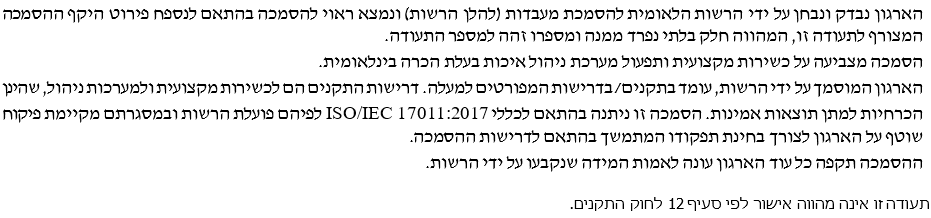 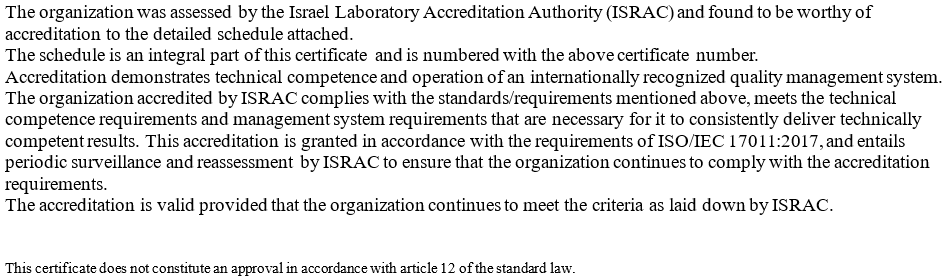 Site: P or T or M , P-Permanent, T-Temporary, M-Mobile A permanent (P) or temporary (T) place, or a stationary or mobile (M) facility, at or from which the organization performs activities forming part of its scope of accreditation, starting from sampling to final issuance of a report or certificate and / or quality system activities. A temporary (T) site is a site established under the responsibility of an accredited permanent site.  All activities performed at a temporary site are the responsibility of the permanent site. An outdoors work is also considered to be a temporary site. Temporary site will be a site that involves work for special project and the activity will be defined in time (up to 2 years).Type of Scopes: A- Fixed, C- Flexible scope in analytical tests : Type of matrix, analytes, experimental systems and/or analytical characteristics may be subject to changes, in accordance with the laboratory's approved and documented procedures. For details, please refer to the list of Accredited Tests, available from the laboratory upon request.Name and Address:Name and Address:SATEC Calibration LabSATEC Calibration LabSATEC Calibration LabLaboratory name25 Zeev Lev st., Jerusalem, 9145001, Israel25 Zeev Lev st., Jerusalem, 9145001, Israel25 Zeev Lev st., Jerusalem, 9145001, IsraelAddress+972-2-5411000+972-2-5411000Phone+972-2-5812371+972-2-5812371Faxinfo@satec-global.com info@satec-global.com E-MailItemScopeTypeSiteMeasurand, Instrument, GaugeMeasurand, Instrument, GaugeRange[Including margins]
(Does not include margins)Range[Including margins]
(Does not include margins)CMC Expressed as an Expanded Uncertainty (95%)Reference DocumentsRemarksCalibration – Electrical Quantities LF Single & Three Phase Electrical Power and Energy Calibration – Electrical Quantities LF Single & Three Phase Electrical Power and Energy Calibration – Electrical Quantities LF Single & Three Phase Electrical Power and Energy Calibration – Electrical Quantities LF Single & Three Phase Electrical Power and Energy Calibration – Electrical Quantities LF Single & Three Phase Electrical Power and Energy Calibration – Electrical Quantities LF Single & Three Phase Electrical Power and Energy Calibration – Electrical Quantities LF Single & Three Phase Electrical Power and Energy כיול -גדלים חשמליים - הספק ואנרגיה חשמלית חד ותלת מופעית בתדר נמוךכיול -גדלים חשמליים - הספק ואנרגיה חשמלית חד ותלת מופעית בתדר נמוךכיול -גדלים חשמליים - הספק ואנרגיה חשמלית חד ותלת מופעית בתדר נמוךActive Energy, Three Phase, Direct Active Energy Meter in three phase 50/60 Hz,3230+N V network.אנרגיה אקטיבית, מונהתלת מופעי לחיבורישיר לאנרגיה אקטיביתברשת תלת מופעית3x230+N V, 50/60 HzP. Factor 0.25  lagIEC 61557-12IEC 62052-11IEC 62053-21IEC 62053-22EN 50470-3NMI M 6-1AS 62053.22ANSI C12.1ANSI C12.20GOST 31818.11
GOST 31819.22IEC = International Electrotechnical Commission EN = European StandardNMI = National Measurement institute  AS = Australian StandardANSI = American National Standards InstituteGOST = Russian Standards and Technical RegulationsClass 0.5Class 0.2Class 1Class  2Class 0.5SClass 0.2SClass AClass BClass CRemark1: For classes 1, 2, A and B the CMC values may be bigger.APActive Energy, Three Phase, Direct Active Energy Meter in three phase 50/60 Hz,3230+N V network.אנרגיה אקטיבית, מונהתלת מופעי לחיבורישיר לאנרגיה אקטיביתברשת תלת מופעית3x230+N V, 50/60 HzP. Factor 0.25  lag[0.2 A – 5 A)0.55mJ/JIEC 61557-12IEC 62052-11IEC 62053-21IEC 62053-22EN 50470-3NMI M 6-1AS 62053.22ANSI C12.1ANSI C12.20GOST 31818.11
GOST 31819.22IEC = International Electrotechnical Commission EN = European StandardNMI = National Measurement institute  AS = Australian StandardANSI = American National Standards InstituteGOST = Russian Standards and Technical RegulationsClass 0.5Class 0.2Class 1Class  2Class 0.5SClass 0.2SClass AClass BClass CRemark1: For classes 1, 2, A and B the CMC values may be bigger.APActive Energy, Three Phase, Direct Active Energy Meter in three phase 50/60 Hz,3230+N V network.אנרגיה אקטיבית, מונהתלת מופעי לחיבורישיר לאנרגיה אקטיביתברשת תלת מופעית3x230+N V, 50/60 HzP. Factor 0.25  lag[5 A – 100 A)0.50mJ/JIEC 61557-12IEC 62052-11IEC 62053-21IEC 62053-22EN 50470-3NMI M 6-1AS 62053.22ANSI C12.1ANSI C12.20GOST 31818.11
GOST 31819.22IEC = International Electrotechnical Commission EN = European StandardNMI = National Measurement institute  AS = Australian StandardANSI = American National Standards InstituteGOST = Russian Standards and Technical RegulationsClass 0.5Class 0.2Class 1Class  2Class 0.5SClass 0.2SClass AClass BClass CRemark1: For classes 1, 2, A and B the CMC values may be bigger.Active Energy, Three Phase, Direct Active Energy Meter in three phase 50/60 Hz,3230+N V network.אנרגיה אקטיבית, מונהתלת מופעי לחיבורישיר לאנרגיה אקטיביתברשת תלת מופעית3x230+N V, 50/60 HzP. Factor  0.5IEC 61557-12IEC 62052-11IEC 62053-21IEC 62053-22EN 50470-3NMI M 6-1AS 62053.22ANSI C12.1ANSI C12.20GOST 31818.11
GOST 31819.22IEC = International Electrotechnical Commission EN = European StandardNMI = National Measurement institute  AS = Australian StandardANSI = American National Standards InstituteGOST = Russian Standards and Technical RegulationsClass 0.5Class 0.2Class 1Class  2Class 0.5SClass 0.2SClass AClass BClass CRemark1: For classes 1, 2, A and B the CMC values may be bigger.APActive Energy, Three Phase, Direct Active Energy Meter in three phase 50/60 Hz,3230+N V network.אנרגיה אקטיבית, מונהתלת מופעי לחיבורישיר לאנרגיה אקטיביתברשת תלת מופעית3x230+N V, 50/60 HzP. Factor  0.5[0.2 A – 5 A)0.55mJ/JIEC 61557-12IEC 62052-11IEC 62053-21IEC 62053-22EN 50470-3NMI M 6-1AS 62053.22ANSI C12.1ANSI C12.20GOST 31818.11
GOST 31819.22IEC = International Electrotechnical Commission EN = European StandardNMI = National Measurement institute  AS = Australian StandardANSI = American National Standards InstituteGOST = Russian Standards and Technical RegulationsClass 0.5Class 0.2Class 1Class  2Class 0.5SClass 0.2SClass AClass BClass CRemark1: For classes 1, 2, A and B the CMC values may be bigger.APActive Energy, Three Phase, Direct Active Energy Meter in three phase 50/60 Hz,3230+N V network.אנרגיה אקטיבית, מונהתלת מופעי לחיבורישיר לאנרגיה אקטיביתברשת תלת מופעית3x230+N V, 50/60 HzP. Factor  0.5[5 A – 100 A)0.50mJ/JIEC 61557-12IEC 62052-11IEC 62053-21IEC 62053-22EN 50470-3NMI M 6-1AS 62053.22ANSI C12.1ANSI C12.20GOST 31818.11
GOST 31819.22IEC = International Electrotechnical Commission EN = European StandardNMI = National Measurement institute  AS = Australian StandardANSI = American National Standards InstituteGOST = Russian Standards and Technical RegulationsClass 0.5Class 0.2Class 1Class  2Class 0.5SClass 0.2SClass AClass BClass CRemark1: For classes 1, 2, A and B the CMC values may be bigger.Active Energy, Three Phase, Direct Active Energy Meter in three phase 50/60 Hz,3230+N V network.אנרגיה אקטיבית, מונהתלת מופעי לחיבורישיר לאנרגיה אקטיביתברשת תלת מופעית3x230+N V, 50/60 HzP. Factor  0.8 IEC 61557-12IEC 62052-11IEC 62053-21IEC 62053-22EN 50470-3NMI M 6-1AS 62053.22ANSI C12.1ANSI C12.20GOST 31818.11
GOST 31819.22IEC = International Electrotechnical Commission EN = European StandardNMI = National Measurement institute  AS = Australian StandardANSI = American National Standards InstituteGOST = Russian Standards and Technical RegulationsClass 0.5Class 0.2Class 1Class  2Class 0.5SClass 0.2SClass AClass BClass CRemark1: For classes 1, 2, A and B the CMC values may be bigger.APActive Energy, Three Phase, Direct Active Energy Meter in three phase 50/60 Hz,3230+N V network.אנרגיה אקטיבית, מונהתלת מופעי לחיבורישיר לאנרגיה אקטיביתברשת תלת מופעית3x230+N V, 50/60 Hz[0.2 A – 5 A)0.55mJ/JIEC 61557-12IEC 62052-11IEC 62053-21IEC 62053-22EN 50470-3NMI M 6-1AS 62053.22ANSI C12.1ANSI C12.20GOST 31818.11
GOST 31819.22IEC = International Electrotechnical Commission EN = European StandardNMI = National Measurement institute  AS = Australian StandardANSI = American National Standards InstituteGOST = Russian Standards and Technical RegulationsClass 0.5Class 0.2Class 1Class  2Class 0.5SClass 0.2SClass AClass BClass CRemark1: For classes 1, 2, A and B the CMC values may be bigger.APActive Energy, Three Phase, Direct Active Energy Meter in three phase 50/60 Hz,3230+N V network.אנרגיה אקטיבית, מונהתלת מופעי לחיבורישיר לאנרגיה אקטיביתברשת תלת מופעית3x230+N V, 50/60 Hz[5 A – 100 A)0.50mJ/JIEC 61557-12IEC 62052-11IEC 62053-21IEC 62053-22EN 50470-3NMI M 6-1AS 62053.22ANSI C12.1ANSI C12.20GOST 31818.11
GOST 31819.22IEC = International Electrotechnical Commission EN = European StandardNMI = National Measurement institute  AS = Australian StandardANSI = American National Standards InstituteGOST = Russian Standards and Technical RegulationsClass 0.5Class 0.2Class 1Class  2Class 0.5SClass 0.2SClass AClass BClass CRemark1: For classes 1, 2, A and B the CMC values may be bigger.Active Energy, Three Phase, Direct Active Energy Meter in three phase 50/60 Hz,3230+N V network.אנרגיה אקטיבית, מונהתלת מופעי לחיבורישיר לאנרגיה אקטיביתברשת תלת מופעית3x230+N V, 50/60 HzP. Factor:1IEC 61557-12IEC 62052-11IEC 62053-21IEC 62053-22EN 50470-3NMI M 6-1AS 62053.22ANSI C12.1ANSI C12.20GOST 31818.11
GOST 31819.22IEC = International Electrotechnical Commission EN = European StandardNMI = National Measurement institute  AS = Australian StandardANSI = American National Standards InstituteGOST = Russian Standards and Technical RegulationsClass 0.5Class 0.2Class 1Class  2Class 0.5SClass 0.2SClass AClass BClass CRemark1: For classes 1, 2, A and B the CMC values may be bigger.APActive Energy, Three Phase, Direct Active Energy Meter in three phase 50/60 Hz,3230+N V network.אנרגיה אקטיבית, מונהתלת מופעי לחיבורישיר לאנרגיה אקטיביתברשת תלת מופעית3x230+N V, 50/60 Hz[0.1 A – 5 A)0.49mJ/JIEC 61557-12IEC 62052-11IEC 62053-21IEC 62053-22EN 50470-3NMI M 6-1AS 62053.22ANSI C12.1ANSI C12.20GOST 31818.11
GOST 31819.22IEC = International Electrotechnical Commission EN = European StandardNMI = National Measurement institute  AS = Australian StandardANSI = American National Standards InstituteGOST = Russian Standards and Technical RegulationsClass 0.5Class 0.2Class 1Class  2Class 0.5SClass 0.2SClass AClass BClass CRemark1: For classes 1, 2, A and B the CMC values may be bigger.APActive Energy, Three Phase, Direct Active Energy Meter in three phase 50/60 Hz,3230+N V network.אנרגיה אקטיבית, מונהתלת מופעי לחיבורישיר לאנרגיה אקטיביתברשת תלת מופעית3x230+N V, 50/60 Hz[5 A – 100 A)0.20mJ/JIEC 61557-12IEC 62052-11IEC 62053-21IEC 62053-22EN 50470-3NMI M 6-1AS 62053.22ANSI C12.1ANSI C12.20GOST 31818.11
GOST 31819.22IEC = International Electrotechnical Commission EN = European StandardNMI = National Measurement institute  AS = Australian StandardANSI = American National Standards InstituteGOST = Russian Standards and Technical RegulationsClass 0.5Class 0.2Class 1Class  2Class 0.5SClass 0.2SClass AClass BClass CRemark1: For classes 1, 2, A and B the CMC values may be bigger.Active Energy, Three Phase, Transformer operated, Active Energy Meter in three phase, 50/60 Hz, 3230+N V network.אנרגיה אקטיבית, מונה תלת מופעי, לחיבור דרך שנאי, לאנרגיה אקטיבית ברשת תלת מופעית50/60 Hz , 3230+N V, P. Factor 0.25  lag IEC 61557-12IEC 62052-11IEC 62053-21IEC 62053-22EN 50470-3NMI M 6-1AS 62053.22ANSI C12.1ANSI C12.20GOST 31818.11
GOST 31819.22Class 0.5Class 0.2Class 1Class  2Class 0.5SClass 0.2SClass AClass BClass CRemark1: For classes 1, 2, A and B the CMC values may be biggerAPActive Energy, Three Phase, Transformer operated, Active Energy Meter in three phase, 50/60 Hz, 3230+N V network.אנרגיה אקטיבית, מונה תלת מופעי, לחיבור דרך שנאי, לאנרגיה אקטיבית ברשת תלת מופעית50/60 Hz , 3230+N V, [0.02 A – 0.5 A)0.55mJ/JIEC 61557-12IEC 62052-11IEC 62053-21IEC 62053-22EN 50470-3NMI M 6-1AS 62053.22ANSI C12.1ANSI C12.20GOST 31818.11
GOST 31819.22Class 0.5Class 0.2Class 1Class  2Class 0.5SClass 0.2SClass AClass BClass CRemark1: For classes 1, 2, A and B the CMC values may be biggerAPActive Energy, Three Phase, Transformer operated, Active Energy Meter in three phase, 50/60 Hz, 3230+N V network.אנרגיה אקטיבית, מונה תלת מופעי, לחיבור דרך שנאי, לאנרגיה אקטיבית ברשת תלת מופעית50/60 Hz , 3230+N V, [0.5 A – 20 A)0.50mJ/JIEC 61557-12IEC 62052-11IEC 62053-21IEC 62053-22EN 50470-3NMI M 6-1AS 62053.22ANSI C12.1ANSI C12.20GOST 31818.11
GOST 31819.22Class 0.5Class 0.2Class 1Class  2Class 0.5SClass 0.2SClass AClass BClass CRemark1: For classes 1, 2, A and B the CMC values may be biggerActive Energy, Three Phase, Transformer operated, Active Energy Meter in three phase, 50/60 Hz, 3230+N V network.אנרגיה אקטיבית, מונה תלת מופעי, לחיבור דרך שנאי, לאנרגיה אקטיבית ברשת תלת מופעית50/60 Hz , 3230+N V, P. Factor  0.5IEC 61557-12IEC 62052-11IEC 62053-21IEC 62053-22EN 50470-3NMI M 6-1AS 62053.22ANSI C12.1ANSI C12.20GOST 31818.11
GOST 31819.22Class 0.5Class 0.2Class 1Class  2Class 0.5SClass 0.2SClass AClass BClass CRemark1: For classes 1, 2, A and B the CMC values may be biggerAPActive Energy, Three Phase, Transformer operated, Active Energy Meter in three phase, 50/60 Hz, 3230+N V network.אנרגיה אקטיבית, מונה תלת מופעי, לחיבור דרך שנאי, לאנרגיה אקטיבית ברשת תלת מופעית50/60 Hz , 3230+N V, [0.02 A – 0.5 A)0.55mJ/JIEC 61557-12IEC 62052-11IEC 62053-21IEC 62053-22EN 50470-3NMI M 6-1AS 62053.22ANSI C12.1ANSI C12.20GOST 31818.11
GOST 31819.22Class 0.5Class 0.2Class 1Class  2Class 0.5SClass 0.2SClass AClass BClass CRemark1: For classes 1, 2, A and B the CMC values may be biggerAPActive Energy, Three Phase, Transformer operated, Active Energy Meter in three phase, 50/60 Hz, 3230+N V network.אנרגיה אקטיבית, מונה תלת מופעי, לחיבור דרך שנאי, לאנרגיה אקטיבית ברשת תלת מופעית50/60 Hz , 3230+N V, [0.5 A – 20 A)0.50mJ/JIEC 61557-12IEC 62052-11IEC 62053-21IEC 62053-22EN 50470-3NMI M 6-1AS 62053.22ANSI C12.1ANSI C12.20GOST 31818.11
GOST 31819.22Class 0.5Class 0.2Class 1Class  2Class 0.5SClass 0.2SClass AClass BClass CRemark1: For classes 1, 2, A and B the CMC values may be biggerActive Energy, Three Phase, Transformer operated, Active Energy Meter in three phase, 50/60 Hz, 3230+N V network.אנרגיה אקטיבית, מונה תלת מופעי, לחיבור דרך שנאי, לאנרגיה אקטיבית ברשת תלת מופעית50/60 Hz , 3230+N V, P. Factor  0.8 IEC 61557-12IEC 62052-11IEC 62053-21IEC 62053-22EN 50470-3NMI M 6-1AS 62053.22ANSI C12.1ANSI C12.20GOST 31818.11
GOST 31819.22Class 0.5Class 0.2Class 1Class  2Class 0.5SClass 0.2SClass AClass BClass CRemark1: For classes 1, 2, A and B the CMC values may be biggerAPActive Energy, Three Phase, Transformer operated, Active Energy Meter in three phase, 50/60 Hz, 3230+N V network.אנרגיה אקטיבית, מונה תלת מופעי, לחיבור דרך שנאי, לאנרגיה אקטיבית ברשת תלת מופעית50/60 Hz , 3230+N V, [0.02 A – 0.5 A)0.55mJ/JIEC 61557-12IEC 62052-11IEC 62053-21IEC 62053-22EN 50470-3NMI M 6-1AS 62053.22ANSI C12.1ANSI C12.20GOST 31818.11
GOST 31819.22Class 0.5Class 0.2Class 1Class  2Class 0.5SClass 0.2SClass AClass BClass CRemark1: For classes 1, 2, A and B the CMC values may be biggerAPActive Energy, Three Phase, Transformer operated, Active Energy Meter in three phase, 50/60 Hz, 3230+N V network.אנרגיה אקטיבית, מונה תלת מופעי, לחיבור דרך שנאי, לאנרגיה אקטיבית ברשת תלת מופעית50/60 Hz , 3230+N V, [0.5 A – 20 A)0.50mJ/JIEC 61557-12IEC 62052-11IEC 62053-21IEC 62053-22EN 50470-3NMI M 6-1AS 62053.22ANSI C12.1ANSI C12.20GOST 31818.11
GOST 31819.22Class 0.5Class 0.2Class 1Class  2Class 0.5SClass 0.2SClass AClass BClass CRemark1: For classes 1, 2, A and B the CMC values may be biggerActive Energy, Three Phase, Transformer operated, Active Energy Meter in three phase, 50/60 Hz, 3230+N V network.אנרגיה אקטיבית, מונה תלת מופעי, לחיבור דרך שנאי, לאנרגיה אקטיבית ברשת תלת מופעית50/60 Hz , 3230+N V, P. Factor:1IEC 61557-12IEC 62052-11IEC 62053-21IEC 62053-22EN 50470-3NMI M 6-1AS 62053.22ANSI C12.1ANSI C12.20GOST 31818.11
GOST 31819.22Class 0.5Class 0.2Class 1Class  2Class 0.5SClass 0.2SClass AClass BClass CRemark1: For classes 1, 2, A and B the CMC values may be biggerAPActive Energy, Three Phase, Transformer operated, Active Energy Meter in three phase, 50/60 Hz, 3230+N V network.אנרגיה אקטיבית, מונה תלת מופעי, לחיבור דרך שנאי, לאנרגיה אקטיבית ברשת תלת מופעית50/60 Hz , 3230+N V, [0.01 A – 0.5 A)0.49mJ/JIEC 61557-12IEC 62052-11IEC 62053-21IEC 62053-22EN 50470-3NMI M 6-1AS 62053.22ANSI C12.1ANSI C12.20GOST 31818.11
GOST 31819.22Class 0.5Class 0.2Class 1Class  2Class 0.5SClass 0.2SClass AClass BClass CRemark1: For classes 1, 2, A and B the CMC values may be biggerAPActive Energy, Three Phase, Transformer operated, Active Energy Meter in three phase, 50/60 Hz, 3230+N V network.אנרגיה אקטיבית, מונה תלת מופעי, לחיבור דרך שנאי, לאנרגיה אקטיבית ברשת תלת מופעית50/60 Hz , 3230+N V, [0.5 A – 20 A)0.20mJ/JIEC 61557-12IEC 62052-11IEC 62053-21IEC 62053-22EN 50470-3NMI M 6-1AS 62053.22ANSI C12.1ANSI C12.20GOST 31818.11
GOST 31819.22Class 0.5Class 0.2Class 1Class  2Class 0.5SClass 0.2SClass AClass BClass CRemark1: For classes 1, 2, A and B the CMC values may be biggerActive Energy, Three Phase, Transformer operated, Active Energy Meter in three phase, 50/60 Hz,3400V network.אנרגיה אקטיבית, מונה תלת מופעי, לחיבור דרך שנאי, לאנרגיה אקטיבית ברשת תלת מופעית50/60 Hz , 3400V ,P. Factor 0.25  lag IEC 61557-12IEC 62052-11IEC 62053-21IEC 62053-22EN 50470-3NMI M 6-1AS 62053.22ANSI C12.1ANSI C12.20GOST 31818.11
GOST 31819.22Class 0.5Class 0.2Class 1Class  2Class 0.5SClass 0.2SClass AClass BClass CRemark1: For classes 1, 2, A and B the CMC values may be biggerAPActive Energy, Three Phase, Transformer operated, Active Energy Meter in three phase, 50/60 Hz,3400V network.אנרגיה אקטיבית, מונה תלת מופעי, לחיבור דרך שנאי, לאנרגיה אקטיבית ברשת תלת מופעית50/60 Hz , 3400V ,[0.02 A – 0.5 A)0.55mJ/JIEC 61557-12IEC 62052-11IEC 62053-21IEC 62053-22EN 50470-3NMI M 6-1AS 62053.22ANSI C12.1ANSI C12.20GOST 31818.11
GOST 31819.22Class 0.5Class 0.2Class 1Class  2Class 0.5SClass 0.2SClass AClass BClass CRemark1: For classes 1, 2, A and B the CMC values may be biggerAPActive Energy, Three Phase, Transformer operated, Active Energy Meter in three phase, 50/60 Hz,3400V network.אנרגיה אקטיבית, מונה תלת מופעי, לחיבור דרך שנאי, לאנרגיה אקטיבית ברשת תלת מופעית50/60 Hz , 3400V ,[0.5 A – 20 A)0.50mJ/JIEC 61557-12IEC 62052-11IEC 62053-21IEC 62053-22EN 50470-3NMI M 6-1AS 62053.22ANSI C12.1ANSI C12.20GOST 31818.11
GOST 31819.22Class 0.5Class 0.2Class 1Class  2Class 0.5SClass 0.2SClass AClass BClass CRemark1: For classes 1, 2, A and B the CMC values may be biggerActive Energy, Three Phase, Transformer operated, Active Energy Meter in three phase, 50/60 Hz,3400V network.אנרגיה אקטיבית, מונה תלת מופעי, לחיבור דרך שנאי, לאנרגיה אקטיבית ברשת תלת מופעית50/60 Hz , 3400V ,P. Factor  0.5IEC 61557-12IEC 62052-11IEC 62053-21IEC 62053-22EN 50470-3NMI M 6-1AS 62053.22ANSI C12.1ANSI C12.20GOST 31818.11
GOST 31819.22Class 0.5Class 0.2Class 1Class  2Class 0.5SClass 0.2SClass AClass BClass CRemark1: For classes 1, 2, A and B the CMC values may be biggerAPActive Energy, Three Phase, Transformer operated, Active Energy Meter in three phase, 50/60 Hz,3400V network.אנרגיה אקטיבית, מונה תלת מופעי, לחיבור דרך שנאי, לאנרגיה אקטיבית ברשת תלת מופעית50/60 Hz , 3400V ,[0.02 A – 0.5 A)0.55mJ/JIEC 61557-12IEC 62052-11IEC 62053-21IEC 62053-22EN 50470-3NMI M 6-1AS 62053.22ANSI C12.1ANSI C12.20GOST 31818.11
GOST 31819.22Class 0.5Class 0.2Class 1Class  2Class 0.5SClass 0.2SClass AClass BClass CRemark1: For classes 1, 2, A and B the CMC values may be biggerAPActive Energy, Three Phase, Transformer operated, Active Energy Meter in three phase, 50/60 Hz,3400V network.אנרגיה אקטיבית, מונה תלת מופעי, לחיבור דרך שנאי, לאנרגיה אקטיבית ברשת תלת מופעית50/60 Hz , 3400V ,[0.5 A – 20 A)0.50mJ/JIEC 61557-12IEC 62052-11IEC 62053-21IEC 62053-22EN 50470-3NMI M 6-1AS 62053.22ANSI C12.1ANSI C12.20GOST 31818.11
GOST 31819.22Class 0.5Class 0.2Class 1Class  2Class 0.5SClass 0.2SClass AClass BClass CRemark1: For classes 1, 2, A and B the CMC values may be biggerActive Energy, Three Phase, Transformer operated, Active Energy Meter in three phase, 50/60 Hz,3400V network.אנרגיה אקטיבית, מונה תלת מופעי, לחיבור דרך שנאי, לאנרגיה אקטיבית ברשת תלת מופעית50/60 Hz , 3400V ,P. Factor  0.8 IEC 61557-12IEC 62052-11IEC 62053-21IEC 62053-22EN 50470-3NMI M 6-1AS 62053.22ANSI C12.1ANSI C12.20GOST 31818.11
GOST 31819.22Class 0.5Class 0.2Class 1Class  2Class 0.5SClass 0.2SClass AClass BClass CRemark1: For classes 1, 2, A and B the CMC values may be biggerAPActive Energy, Three Phase, Transformer operated, Active Energy Meter in three phase, 50/60 Hz,3400V network.אנרגיה אקטיבית, מונה תלת מופעי, לחיבור דרך שנאי, לאנרגיה אקטיבית ברשת תלת מופעית50/60 Hz , 3400V ,[0.02 A – 0.5 A)0.55mJ/JIEC 61557-12IEC 62052-11IEC 62053-21IEC 62053-22EN 50470-3NMI M 6-1AS 62053.22ANSI C12.1ANSI C12.20GOST 31818.11
GOST 31819.22Class 0.5Class 0.2Class 1Class  2Class 0.5SClass 0.2SClass AClass BClass CRemark1: For classes 1, 2, A and B the CMC values may be biggerAPActive Energy, Three Phase, Transformer operated, Active Energy Meter in three phase, 50/60 Hz,3400V network.אנרגיה אקטיבית, מונה תלת מופעי, לחיבור דרך שנאי, לאנרגיה אקטיבית ברשת תלת מופעית50/60 Hz , 3400V ,[0.5 A – 20 A)0.50mJ/JIEC 61557-12IEC 62052-11IEC 62053-21IEC 62053-22EN 50470-3NMI M 6-1AS 62053.22ANSI C12.1ANSI C12.20GOST 31818.11
GOST 31819.22Class 0.5Class 0.2Class 1Class  2Class 0.5SClass 0.2SClass AClass BClass CRemark1: For classes 1, 2, A and B the CMC values may be biggerActive Energy, Three Phase, Transformer operated, Active Energy Meter in three phase, 50/60 Hz,3400V network.אנרגיה אקטיבית, מונה תלת מופעי, לחיבור דרך שנאי, לאנרגיה אקטיבית ברשת תלת מופעית50/60 Hz , 3400V ,P. Factor:1IEC 61557-12IEC 62052-11IEC 62053-21IEC 62053-22EN 50470-3NMI M 6-1AS 62053.22ANSI C12.1ANSI C12.20GOST 31818.11
GOST 31819.22Class 0.5Class 0.2Class 1Class  2Class 0.5SClass 0.2SClass AClass BClass CRemark1: For classes 1, 2, A and B the CMC values may be biggerAPActive Energy, Three Phase, Transformer operated, Active Energy Meter in three phase, 50/60 Hz,3400V network.אנרגיה אקטיבית, מונה תלת מופעי, לחיבור דרך שנאי, לאנרגיה אקטיבית ברשת תלת מופעית50/60 Hz , 3400V ,[0.01 A – 0.5 A)0.49mJ/JIEC 61557-12IEC 62052-11IEC 62053-21IEC 62053-22EN 50470-3NMI M 6-1AS 62053.22ANSI C12.1ANSI C12.20GOST 31818.11
GOST 31819.22Class 0.5Class 0.2Class 1Class  2Class 0.5SClass 0.2SClass AClass BClass CRemark1: For classes 1, 2, A and B the CMC values may be biggerAPActive Energy, Three Phase, Transformer operated, Active Energy Meter in three phase, 50/60 Hz,3400V network.אנרגיה אקטיבית, מונה תלת מופעי, לחיבור דרך שנאי, לאנרגיה אקטיבית ברשת תלת מופעית50/60 Hz , 3400V ,[0.5 A – 20 A)0.20mJ/JIEC 61557-12IEC 62052-11IEC 62053-21IEC 62053-22EN 50470-3NMI M 6-1AS 62053.22ANSI C12.1ANSI C12.20GOST 31818.11
GOST 31819.22Class 0.5Class 0.2Class 1Class  2Class 0.5SClass 0.2SClass AClass BClass CRemark1: For classes 1, 2, A and B the CMC values may be biggerActive Energy, Three Phase, Transformer operated, Active Energy Meter in three phase, 50/60 Hz,3+N V network.אנרגיה אקטיבית, מונה תלת מופעי, לחיבור דרך שנאי, לאנרגיה אקטיבית ברשת תלת מופעית50/60 Hz , 3+N V,P. Factor 0.25  lag IEC 61557-12IEC 62052-11IEC 62053-21IEC 62053-22EN 50470-3NMI M 6-1AS 62053.22ANSI C12.1ANSI C12.20GOST 31818.11
GOST 31819.22Class 0.5Class 0.2Class 1Class  2Class 0.5SClass 0.2SClass AClass BClass CRemark1: For classes 1, 2, A and B the CMC values may be biggerAPActive Energy, Three Phase, Transformer operated, Active Energy Meter in three phase, 50/60 Hz,3+N V network.אנרגיה אקטיבית, מונה תלת מופעי, לחיבור דרך שנאי, לאנרגיה אקטיבית ברשת תלת מופעית50/60 Hz , 3+N V,[0.02 A – 0.5 A)0.55mJ/JIEC 61557-12IEC 62052-11IEC 62053-21IEC 62053-22EN 50470-3NMI M 6-1AS 62053.22ANSI C12.1ANSI C12.20GOST 31818.11
GOST 31819.22Class 0.5Class 0.2Class 1Class  2Class 0.5SClass 0.2SClass AClass BClass CRemark1: For classes 1, 2, A and B the CMC values may be biggerAPActive Energy, Three Phase, Transformer operated, Active Energy Meter in three phase, 50/60 Hz,3+N V network.אנרגיה אקטיבית, מונה תלת מופעי, לחיבור דרך שנאי, לאנרגיה אקטיבית ברשת תלת מופעית50/60 Hz , 3+N V,[0.5 A – 20 A)0.50mJ/JIEC 61557-12IEC 62052-11IEC 62053-21IEC 62053-22EN 50470-3NMI M 6-1AS 62053.22ANSI C12.1ANSI C12.20GOST 31818.11
GOST 31819.22Class 0.5Class 0.2Class 1Class  2Class 0.5SClass 0.2SClass AClass BClass CRemark1: For classes 1, 2, A and B the CMC values may be biggerActive Energy, Three Phase, Transformer operated, Active Energy Meter in three phase, 50/60 Hz,3+N V network.אנרגיה אקטיבית, מונה תלת מופעי, לחיבור דרך שנאי, לאנרגיה אקטיבית ברשת תלת מופעית50/60 Hz , 3+N V,P. Factor  0.5IEC 61557-12IEC 62052-11IEC 62053-21IEC 62053-22EN 50470-3NMI M 6-1AS 62053.22ANSI C12.1ANSI C12.20GOST 31818.11
GOST 31819.22Class 0.5Class 0.2Class 1Class  2Class 0.5SClass 0.2SClass AClass BClass CRemark1: For classes 1, 2, A and B the CMC values may be biggerAPActive Energy, Three Phase, Transformer operated, Active Energy Meter in three phase, 50/60 Hz,3+N V network.אנרגיה אקטיבית, מונה תלת מופעי, לחיבור דרך שנאי, לאנרגיה אקטיבית ברשת תלת מופעית50/60 Hz , 3+N V,[0.02 A – 0.5 A)0.55mJ/JIEC 61557-12IEC 62052-11IEC 62053-21IEC 62053-22EN 50470-3NMI M 6-1AS 62053.22ANSI C12.1ANSI C12.20GOST 31818.11
GOST 31819.22Class 0.5Class 0.2Class 1Class  2Class 0.5SClass 0.2SClass AClass BClass CRemark1: For classes 1, 2, A and B the CMC values may be biggerAPActive Energy, Three Phase, Transformer operated, Active Energy Meter in three phase, 50/60 Hz,3+N V network.אנרגיה אקטיבית, מונה תלת מופעי, לחיבור דרך שנאי, לאנרגיה אקטיבית ברשת תלת מופעית50/60 Hz , 3+N V,[0.5 A – 20 A)0.50mJ/JIEC 61557-12IEC 62052-11IEC 62053-21IEC 62053-22EN 50470-3NMI M 6-1AS 62053.22ANSI C12.1ANSI C12.20GOST 31818.11
GOST 31819.22Class 0.5Class 0.2Class 1Class  2Class 0.5SClass 0.2SClass AClass BClass CRemark1: For classes 1, 2, A and B the CMC values may be biggerActive Energy, Three Phase, Transformer operated, Active Energy Meter in three phase, 50/60 Hz,3+N V network.אנרגיה אקטיבית, מונה תלת מופעי, לחיבור דרך שנאי, לאנרגיה אקטיבית ברשת תלת מופעית50/60 Hz , 3+N V,P. Factor  0.8 IEC 61557-12IEC 62052-11IEC 62053-21IEC 62053-22EN 50470-3NMI M 6-1AS 62053.22ANSI C12.1ANSI C12.20GOST 31818.11
GOST 31819.22Class 0.5Class 0.2Class 1Class  2Class 0.5SClass 0.2SClass AClass BClass CRemark1: For classes 1, 2, A and B the CMC values may be biggerAPActive Energy, Three Phase, Transformer operated, Active Energy Meter in three phase, 50/60 Hz,3+N V network.אנרגיה אקטיבית, מונה תלת מופעי, לחיבור דרך שנאי, לאנרגיה אקטיבית ברשת תלת מופעית50/60 Hz , 3+N V,[0.02 A – 0.5 A)0.55mJ/JIEC 61557-12IEC 62052-11IEC 62053-21IEC 62053-22EN 50470-3NMI M 6-1AS 62053.22ANSI C12.1ANSI C12.20GOST 31818.11
GOST 31819.22Class 0.5Class 0.2Class 1Class  2Class 0.5SClass 0.2SClass AClass BClass CRemark1: For classes 1, 2, A and B the CMC values may be biggerAPActive Energy, Three Phase, Transformer operated, Active Energy Meter in three phase, 50/60 Hz,3+N V network.אנרגיה אקטיבית, מונה תלת מופעי, לחיבור דרך שנאי, לאנרגיה אקטיבית ברשת תלת מופעית50/60 Hz , 3+N V,[0.5 A – 20 A)0.50mJ/JIEC 61557-12IEC 62052-11IEC 62053-21IEC 62053-22EN 50470-3NMI M 6-1AS 62053.22ANSI C12.1ANSI C12.20GOST 31818.11
GOST 31819.22Class 0.5Class 0.2Class 1Class  2Class 0.5SClass 0.2SClass AClass BClass CRemark1: For classes 1, 2, A and B the CMC values may be biggerActive Energy, Three Phase, Transformer operated, Active Energy Meter in three phase, 50/60 Hz,3+N V network.אנרגיה אקטיבית, מונה תלת מופעי, לחיבור דרך שנאי, לאנרגיה אקטיבית ברשת תלת מופעית50/60 Hz , 3+N V,P. Factor:1IEC 61557-12IEC 62052-11IEC 62053-21IEC 62053-22EN 50470-3NMI M 6-1AS 62053.22ANSI C12.1ANSI C12.20GOST 31818.11
GOST 31819.22Class 0.5Class 0.2Class 1Class  2Class 0.5SClass 0.2SClass AClass BClass CRemark1: For classes 1, 2, A and B the CMC values may be biggerAPActive Energy, Three Phase, Transformer operated, Active Energy Meter in three phase, 50/60 Hz,3+N V network.אנרגיה אקטיבית, מונה תלת מופעי, לחיבור דרך שנאי, לאנרגיה אקטיבית ברשת תלת מופעית50/60 Hz , 3+N V,[0.01 A – 0.5 A)0.49mJ/JIEC 61557-12IEC 62052-11IEC 62053-21IEC 62053-22EN 50470-3NMI M 6-1AS 62053.22ANSI C12.1ANSI C12.20GOST 31818.11
GOST 31819.22Class 0.5Class 0.2Class 1Class  2Class 0.5SClass 0.2SClass AClass BClass CRemark1: For classes 1, 2, A and B the CMC values may be biggerAPActive Energy, Three Phase, Transformer operated, Active Energy Meter in three phase, 50/60 Hz,3+N V network.אנרגיה אקטיבית, מונה תלת מופעי, לחיבור דרך שנאי, לאנרגיה אקטיבית ברשת תלת מופעית50/60 Hz , 3+N V,[0.5 A – 20 A)0.20mJ/JIEC 61557-12IEC 62052-11IEC 62053-21IEC 62053-22EN 50470-3NMI M 6-1AS 62053.22ANSI C12.1ANSI C12.20GOST 31818.11
GOST 31819.22Class 0.5Class 0.2Class 1Class  2Class 0.5SClass 0.2SClass AClass BClass CRemark1: For classes 1, 2, A and B the CMC values may be biggerActive Energy, Three Phase, Transformer operated, Active Energy Meter in three phase, 50/60 Hz 3110 V network.אנרגיה אקטיבית, מונה תלת מופעי, לחיבור דרך שנאי, לאנרגיה אקטיבית ברשת תלת מופעית 50/60 Hz , 3110 V, P. Factor 0.25  lag IEC 61557-12IEC 62052-11IEC 62053-21IEC 62053-22EN 50470-3NMI M 6-1AS 62053.22ANSI C12.1ANSI C12.20GOST 31818.11
GOST 31819.22Class 0.5Class 0.2Class 1Class  2Class 0.5SClass 0.2SClass AClass BClass CRemark1: For classes 1, 2, A and B the CMC values may be bigger APActive Energy, Three Phase, Transformer operated, Active Energy Meter in three phase, 50/60 Hz 3110 V network.אנרגיה אקטיבית, מונה תלת מופעי, לחיבור דרך שנאי, לאנרגיה אקטיבית ברשת תלת מופעית 50/60 Hz , 3110 V, [0.02 A – 0.5 A)0.55mJ/JIEC 61557-12IEC 62052-11IEC 62053-21IEC 62053-22EN 50470-3NMI M 6-1AS 62053.22ANSI C12.1ANSI C12.20GOST 31818.11
GOST 31819.22Class 0.5Class 0.2Class 1Class  2Class 0.5SClass 0.2SClass AClass BClass CRemark1: For classes 1, 2, A and B the CMC values may be bigger APActive Energy, Three Phase, Transformer operated, Active Energy Meter in three phase, 50/60 Hz 3110 V network.אנרגיה אקטיבית, מונה תלת מופעי, לחיבור דרך שנאי, לאנרגיה אקטיבית ברשת תלת מופעית 50/60 Hz , 3110 V, [0.5 A – 20 A)0.50mJ/JIEC 61557-12IEC 62052-11IEC 62053-21IEC 62053-22EN 50470-3NMI M 6-1AS 62053.22ANSI C12.1ANSI C12.20GOST 31818.11
GOST 31819.22Class 0.5Class 0.2Class 1Class  2Class 0.5SClass 0.2SClass AClass BClass CRemark1: For classes 1, 2, A and B the CMC values may be bigger Active Energy, Three Phase, Transformer operated, Active Energy Meter in three phase, 50/60 Hz 3110 V network.אנרגיה אקטיבית, מונה תלת מופעי, לחיבור דרך שנאי, לאנרגיה אקטיבית ברשת תלת מופעית 50/60 Hz , 3110 V, P. Factor  0.5IEC 61557-12IEC 62052-11IEC 62053-21IEC 62053-22EN 50470-3NMI M 6-1AS 62053.22ANSI C12.1ANSI C12.20GOST 31818.11
GOST 31819.22Class 0.5Class 0.2Class 1Class  2Class 0.5SClass 0.2SClass AClass BClass CRemark1: For classes 1, 2, A and B the CMC values may be bigger APActive Energy, Three Phase, Transformer operated, Active Energy Meter in three phase, 50/60 Hz 3110 V network.אנרגיה אקטיבית, מונה תלת מופעי, לחיבור דרך שנאי, לאנרגיה אקטיבית ברשת תלת מופעית 50/60 Hz , 3110 V, [0.02 A – 0.5 A)0.55mJ/JIEC 61557-12IEC 62052-11IEC 62053-21IEC 62053-22EN 50470-3NMI M 6-1AS 62053.22ANSI C12.1ANSI C12.20GOST 31818.11
GOST 31819.22Class 0.5Class 0.2Class 1Class  2Class 0.5SClass 0.2SClass AClass BClass CRemark1: For classes 1, 2, A and B the CMC values may be bigger APActive Energy, Three Phase, Transformer operated, Active Energy Meter in three phase, 50/60 Hz 3110 V network.אנרגיה אקטיבית, מונה תלת מופעי, לחיבור דרך שנאי, לאנרגיה אקטיבית ברשת תלת מופעית 50/60 Hz , 3110 V, [0.5 A – 20 A)0.50mJ/JIEC 61557-12IEC 62052-11IEC 62053-21IEC 62053-22EN 50470-3NMI M 6-1AS 62053.22ANSI C12.1ANSI C12.20GOST 31818.11
GOST 31819.22Class 0.5Class 0.2Class 1Class  2Class 0.5SClass 0.2SClass AClass BClass CRemark1: For classes 1, 2, A and B the CMC values may be bigger Active Energy, Three Phase, Transformer operated, Active Energy Meter in three phase, 50/60 Hz 3110 V network.אנרגיה אקטיבית, מונה תלת מופעי, לחיבור דרך שנאי, לאנרגיה אקטיבית ברשת תלת מופעית 50/60 Hz , 3110 V, P. Factor  0.8 IEC 61557-12IEC 62052-11IEC 62053-21IEC 62053-22EN 50470-3NMI M 6-1AS 62053.22ANSI C12.1ANSI C12.20GOST 31818.11
GOST 31819.22Class 0.5Class 0.2Class 1Class  2Class 0.5SClass 0.2SClass AClass BClass CRemark1: For classes 1, 2, A and B the CMC values may be bigger APActive Energy, Three Phase, Transformer operated, Active Energy Meter in three phase, 50/60 Hz 3110 V network.אנרגיה אקטיבית, מונה תלת מופעי, לחיבור דרך שנאי, לאנרגיה אקטיבית ברשת תלת מופעית 50/60 Hz , 3110 V, [0.02 A – 0.5 A)0.55mJ/JIEC 61557-12IEC 62052-11IEC 62053-21IEC 62053-22EN 50470-3NMI M 6-1AS 62053.22ANSI C12.1ANSI C12.20GOST 31818.11
GOST 31819.22Class 0.5Class 0.2Class 1Class  2Class 0.5SClass 0.2SClass AClass BClass CRemark1: For classes 1, 2, A and B the CMC values may be bigger APActive Energy, Three Phase, Transformer operated, Active Energy Meter in three phase, 50/60 Hz 3110 V network.אנרגיה אקטיבית, מונה תלת מופעי, לחיבור דרך שנאי, לאנרגיה אקטיבית ברשת תלת מופעית 50/60 Hz , 3110 V, [0.5 A – 20 A)0.50mJ/JIEC 61557-12IEC 62052-11IEC 62053-21IEC 62053-22EN 50470-3NMI M 6-1AS 62053.22ANSI C12.1ANSI C12.20GOST 31818.11
GOST 31819.22Class 0.5Class 0.2Class 1Class  2Class 0.5SClass 0.2SClass AClass BClass CRemark1: For classes 1, 2, A and B the CMC values may be bigger Active Energy, Three Phase, Transformer operated, Active Energy Meter in three phase, 50/60 Hz 3110 V network.אנרגיה אקטיבית, מונה תלת מופעי, לחיבור דרך שנאי, לאנרגיה אקטיבית ברשת תלת מופעית 50/60 Hz , 3110 V, P. Factor:1IEC 61557-12IEC 62052-11IEC 62053-21IEC 62053-22EN 50470-3NMI M 6-1AS 62053.22ANSI C12.1ANSI C12.20GOST 31818.11
GOST 31819.22Class 0.5Class 0.2Class 1Class  2Class 0.5SClass 0.2SClass AClass BClass CRemark1: For classes 1, 2, A and B the CMC values may be bigger APActive Energy, Three Phase, Transformer operated, Active Energy Meter in three phase, 50/60 Hz 3110 V network.אנרגיה אקטיבית, מונה תלת מופעי, לחיבור דרך שנאי, לאנרגיה אקטיבית ברשת תלת מופעית 50/60 Hz , 3110 V, [0.01 A – 0.5 A)0.49mJ/JIEC 61557-12IEC 62052-11IEC 62053-21IEC 62053-22EN 50470-3NMI M 6-1AS 62053.22ANSI C12.1ANSI C12.20GOST 31818.11
GOST 31819.22Class 0.5Class 0.2Class 1Class  2Class 0.5SClass 0.2SClass AClass BClass CRemark1: For classes 1, 2, A and B the CMC values may be bigger APActive Energy, Three Phase, Transformer operated, Active Energy Meter in three phase, 50/60 Hz 3110 V network.אנרגיה אקטיבית, מונה תלת מופעי, לחיבור דרך שנאי, לאנרגיה אקטיבית ברשת תלת מופעית 50/60 Hz , 3110 V, [0.5 A – 20 A)0.20mJ/JIEC 61557-12IEC 62052-11IEC 62053-21IEC 62053-22EN 50470-3NMI M 6-1AS 62053.22ANSI C12.1ANSI C12.20GOST 31818.11
GOST 31819.22Class 0.5Class 0.2Class 1Class  2Class 0.5SClass 0.2SClass AClass BClass CRemark1: For classes 1, 2, A and B the CMC values may be bigger Active Energy, Three Phase, Transformer operated, Active Energy Meter in three phase, 50/60 Hz,3+N V network.אנרגיה אקטיבית,מונה תלת מופעי, לחיבור דרך שנאי, לאנרגיה אקטיבית ברשת תלת מופעית 50/60 Hz , 3+NP. Factor 0.25  lag IEC 61557-12IEC 62052-11IEC 62053-21IEC 62053-22EN 50470-3NMI M 6-1AS 62053.22ANSI C12.1ANSI C12.20GOST 31818.11
GOST 31819.22Class 0.5Class 0.2Class 1Class  2Class 0.5SClass 0.2SClass AClass BClass CRemark1: For classes 1, 2, A and B the CMC values may be biggerAPActive Energy, Three Phase, Transformer operated, Active Energy Meter in three phase, 50/60 Hz,3+N V network.אנרגיה אקטיבית,מונה תלת מופעי, לחיבור דרך שנאי, לאנרגיה אקטיבית ברשת תלת מופעית 50/60 Hz , 3+N[0.02 A – 0.5 A)0.55mJ/JIEC 61557-12IEC 62052-11IEC 62053-21IEC 62053-22EN 50470-3NMI M 6-1AS 62053.22ANSI C12.1ANSI C12.20GOST 31818.11
GOST 31819.22Class 0.5Class 0.2Class 1Class  2Class 0.5SClass 0.2SClass AClass BClass CRemark1: For classes 1, 2, A and B the CMC values may be biggerAPActive Energy, Three Phase, Transformer operated, Active Energy Meter in three phase, 50/60 Hz,3+N V network.אנרגיה אקטיבית,מונה תלת מופעי, לחיבור דרך שנאי, לאנרגיה אקטיבית ברשת תלת מופעית 50/60 Hz , 3+N[0.5 A – 20 A)0.50mJ/JIEC 61557-12IEC 62052-11IEC 62053-21IEC 62053-22EN 50470-3NMI M 6-1AS 62053.22ANSI C12.1ANSI C12.20GOST 31818.11
GOST 31819.22Class 0.5Class 0.2Class 1Class  2Class 0.5SClass 0.2SClass AClass BClass CRemark1: For classes 1, 2, A and B the CMC values may be biggerActive Energy, Three Phase, Transformer operated, Active Energy Meter in three phase, 50/60 Hz,3+N V network.אנרגיה אקטיבית,מונה תלת מופעי, לחיבור דרך שנאי, לאנרגיה אקטיבית ברשת תלת מופעית 50/60 Hz , 3+NP. Factor  0.5IEC 61557-12IEC 62052-11IEC 62053-21IEC 62053-22EN 50470-3NMI M 6-1AS 62053.22ANSI C12.1ANSI C12.20GOST 31818.11
GOST 31819.22Class 0.5Class 0.2Class 1Class  2Class 0.5SClass 0.2SClass AClass BClass CRemark1: For classes 1, 2, A and B the CMC values may be biggerAPActive Energy, Three Phase, Transformer operated, Active Energy Meter in three phase, 50/60 Hz,3+N V network.אנרגיה אקטיבית,מונה תלת מופעי, לחיבור דרך שנאי, לאנרגיה אקטיבית ברשת תלת מופעית 50/60 Hz , 3+N[0.02 A – 0.5 A)0.55mJ/JIEC 61557-12IEC 62052-11IEC 62053-21IEC 62053-22EN 50470-3NMI M 6-1AS 62053.22ANSI C12.1ANSI C12.20GOST 31818.11
GOST 31819.22Class 0.5Class 0.2Class 1Class  2Class 0.5SClass 0.2SClass AClass BClass CRemark1: For classes 1, 2, A and B the CMC values may be biggerAPActive Energy, Three Phase, Transformer operated, Active Energy Meter in three phase, 50/60 Hz,3+N V network.אנרגיה אקטיבית,מונה תלת מופעי, לחיבור דרך שנאי, לאנרגיה אקטיבית ברשת תלת מופעית 50/60 Hz , 3+N[0.5 A – 20 A)0.50mJ/JIEC 61557-12IEC 62052-11IEC 62053-21IEC 62053-22EN 50470-3NMI M 6-1AS 62053.22ANSI C12.1ANSI C12.20GOST 31818.11
GOST 31819.22Class 0.5Class 0.2Class 1Class  2Class 0.5SClass 0.2SClass AClass BClass CRemark1: For classes 1, 2, A and B the CMC values may be biggerActive Energy, Three Phase, Transformer operated, Active Energy Meter in three phase, 50/60 Hz,3+N V network.אנרגיה אקטיבית,מונה תלת מופעי, לחיבור דרך שנאי, לאנרגיה אקטיבית ברשת תלת מופעית 50/60 Hz , 3+NP. Factor  0.8 IEC 61557-12IEC 62052-11IEC 62053-21IEC 62053-22EN 50470-3NMI M 6-1AS 62053.22ANSI C12.1ANSI C12.20GOST 31818.11
GOST 31819.22Class 0.5Class 0.2Class 1Class  2Class 0.5SClass 0.2SClass AClass BClass CRemark1: For classes 1, 2, A and B the CMC values may be biggerAPActive Energy, Three Phase, Transformer operated, Active Energy Meter in three phase, 50/60 Hz,3+N V network.אנרגיה אקטיבית,מונה תלת מופעי, לחיבור דרך שנאי, לאנרגיה אקטיבית ברשת תלת מופעית 50/60 Hz , 3+N[0.02 A – 0.5 A)0.55mJ/JIEC 61557-12IEC 62052-11IEC 62053-21IEC 62053-22EN 50470-3NMI M 6-1AS 62053.22ANSI C12.1ANSI C12.20GOST 31818.11
GOST 31819.22Class 0.5Class 0.2Class 1Class  2Class 0.5SClass 0.2SClass AClass BClass CRemark1: For classes 1, 2, A and B the CMC values may be biggerAPActive Energy, Three Phase, Transformer operated, Active Energy Meter in three phase, 50/60 Hz,3+N V network.אנרגיה אקטיבית,מונה תלת מופעי, לחיבור דרך שנאי, לאנרגיה אקטיבית ברשת תלת מופעית 50/60 Hz , 3+N[0.5 A – 20 A)0.50mJ/JIEC 61557-12IEC 62052-11IEC 62053-21IEC 62053-22EN 50470-3NMI M 6-1AS 62053.22ANSI C12.1ANSI C12.20GOST 31818.11
GOST 31819.22Class 0.5Class 0.2Class 1Class  2Class 0.5SClass 0.2SClass AClass BClass CRemark1: For classes 1, 2, A and B the CMC values may be biggerActive Energy, Three Phase, Transformer operated, Active Energy Meter in three phase, 50/60 Hz,3+N V network.אנרגיה אקטיבית,מונה תלת מופעי, לחיבור דרך שנאי, לאנרגיה אקטיבית ברשת תלת מופעית 50/60 Hz , 3+NP. Factor:1IEC 61557-12IEC 62052-11IEC 62053-21IEC 62053-22EN 50470-3NMI M 6-1AS 62053.22ANSI C12.1ANSI C12.20GOST 31818.11
GOST 31819.22Class 0.5Class 0.2Class 1Class  2Class 0.5SClass 0.2SClass AClass BClass CRemark1: For classes 1, 2, A and B the CMC values may be biggerAPActive Energy, Three Phase, Transformer operated, Active Energy Meter in three phase, 50/60 Hz,3+N V network.אנרגיה אקטיבית,מונה תלת מופעי, לחיבור דרך שנאי, לאנרגיה אקטיבית ברשת תלת מופעית 50/60 Hz , 3+N[0.01 A – 0.5 A)0.49mJ/JIEC 61557-12IEC 62052-11IEC 62053-21IEC 62053-22EN 50470-3NMI M 6-1AS 62053.22ANSI C12.1ANSI C12.20GOST 31818.11
GOST 31819.22Class 0.5Class 0.2Class 1Class  2Class 0.5SClass 0.2SClass AClass BClass CRemark1: For classes 1, 2, A and B the CMC values may be biggerAPActive Energy, Three Phase, Transformer operated, Active Energy Meter in three phase, 50/60 Hz,3+N V network.אנרגיה אקטיבית,מונה תלת מופעי, לחיבור דרך שנאי, לאנרגיה אקטיבית ברשת תלת מופעית 50/60 Hz , 3+N[0.5 A – 20 A)0.20mJ/JIEC 61557-12IEC 62052-11IEC 62053-21IEC 62053-22EN 50470-3NMI M 6-1AS 62053.22ANSI C12.1ANSI C12.20GOST 31818.11
GOST 31819.22Class 0.5Class 0.2Class 1Class  2Class 0.5SClass 0.2SClass AClass BClass CRemark1: For classes 1, 2, A and B the CMC values may be biggerActive Energy, Three Phase, Transformer operated, Active Energy Meter in three phase, 50/60 Hz,3100 V network.אנרגיה אקטיבית, מונה תלת מופעי, לחיבור דרך שנאי, לאנרגיה אקטיבית ברשת תלת מופעית50/60 Hz , 3100 V,P. Factor 0.25  lag IEC 61557-12IEC 62052-11IEC 62053-21IEC 62053-22EN 50470-3NMI M 6-1AS 62053.22ANSI C12.1ANSI C12.20GOST 31818.11
GOST 31819.22Class 0.5Class 0.2Class 1Class  2Class 0.5SClass 0.2SClass AClass BClass CRemark1: For classes 1, 2, A and B the CMC values may be biggerAPActive Energy, Three Phase, Transformer operated, Active Energy Meter in three phase, 50/60 Hz,3100 V network.אנרגיה אקטיבית, מונה תלת מופעי, לחיבור דרך שנאי, לאנרגיה אקטיבית ברשת תלת מופעית50/60 Hz , 3100 V,[0.02 A – 0.5 A)0.55mJ/JIEC 61557-12IEC 62052-11IEC 62053-21IEC 62053-22EN 50470-3NMI M 6-1AS 62053.22ANSI C12.1ANSI C12.20GOST 31818.11
GOST 31819.22Class 0.5Class 0.2Class 1Class  2Class 0.5SClass 0.2SClass AClass BClass CRemark1: For classes 1, 2, A and B the CMC values may be biggerAPActive Energy, Three Phase, Transformer operated, Active Energy Meter in three phase, 50/60 Hz,3100 V network.אנרגיה אקטיבית, מונה תלת מופעי, לחיבור דרך שנאי, לאנרגיה אקטיבית ברשת תלת מופעית50/60 Hz , 3100 V,[0.5 A – 20 A)0.50mJ/JIEC 61557-12IEC 62052-11IEC 62053-21IEC 62053-22EN 50470-3NMI M 6-1AS 62053.22ANSI C12.1ANSI C12.20GOST 31818.11
GOST 31819.22Class 0.5Class 0.2Class 1Class  2Class 0.5SClass 0.2SClass AClass BClass CRemark1: For classes 1, 2, A and B the CMC values may be biggerActive Energy, Three Phase, Transformer operated, Active Energy Meter in three phase, 50/60 Hz,3100 V network.אנרגיה אקטיבית, מונה תלת מופעי, לחיבור דרך שנאי, לאנרגיה אקטיבית ברשת תלת מופעית50/60 Hz , 3100 V,P. Factor  0.5IEC 61557-12IEC 62052-11IEC 62053-21IEC 62053-22EN 50470-3NMI M 6-1AS 62053.22ANSI C12.1ANSI C12.20GOST 31818.11
GOST 31819.22Class 0.5Class 0.2Class 1Class  2Class 0.5SClass 0.2SClass AClass BClass CRemark1: For classes 1, 2, A and B the CMC values may be biggerAPActive Energy, Three Phase, Transformer operated, Active Energy Meter in three phase, 50/60 Hz,3100 V network.אנרגיה אקטיבית, מונה תלת מופעי, לחיבור דרך שנאי, לאנרגיה אקטיבית ברשת תלת מופעית50/60 Hz , 3100 V,[0.02 A – 0.5 A)0.55mJ/JIEC 61557-12IEC 62052-11IEC 62053-21IEC 62053-22EN 50470-3NMI M 6-1AS 62053.22ANSI C12.1ANSI C12.20GOST 31818.11
GOST 31819.22Class 0.5Class 0.2Class 1Class  2Class 0.5SClass 0.2SClass AClass BClass CRemark1: For classes 1, 2, A and B the CMC values may be biggerAPActive Energy, Three Phase, Transformer operated, Active Energy Meter in three phase, 50/60 Hz,3100 V network.אנרגיה אקטיבית, מונה תלת מופעי, לחיבור דרך שנאי, לאנרגיה אקטיבית ברשת תלת מופעית50/60 Hz , 3100 V,[0.5 A – 20 A)0.50mJ/JIEC 61557-12IEC 62052-11IEC 62053-21IEC 62053-22EN 50470-3NMI M 6-1AS 62053.22ANSI C12.1ANSI C12.20GOST 31818.11
GOST 31819.22Class 0.5Class 0.2Class 1Class  2Class 0.5SClass 0.2SClass AClass BClass CRemark1: For classes 1, 2, A and B the CMC values may be biggerActive Energy, Three Phase, Transformer operated, Active Energy Meter in three phase, 50/60 Hz,3100 V network.אנרגיה אקטיבית, מונה תלת מופעי, לחיבור דרך שנאי, לאנרגיה אקטיבית ברשת תלת מופעית50/60 Hz , 3100 V,P. Factor  0.8 IEC 61557-12IEC 62052-11IEC 62053-21IEC 62053-22EN 50470-3NMI M 6-1AS 62053.22ANSI C12.1ANSI C12.20GOST 31818.11
GOST 31819.22Class 0.5Class 0.2Class 1Class  2Class 0.5SClass 0.2SClass AClass BClass CRemark1: For classes 1, 2, A and B the CMC values may be biggerAPActive Energy, Three Phase, Transformer operated, Active Energy Meter in three phase, 50/60 Hz,3100 V network.אנרגיה אקטיבית, מונה תלת מופעי, לחיבור דרך שנאי, לאנרגיה אקטיבית ברשת תלת מופעית50/60 Hz , 3100 V,[0.02 A – 0.5 A)0.55mJ/JIEC 61557-12IEC 62052-11IEC 62053-21IEC 62053-22EN 50470-3NMI M 6-1AS 62053.22ANSI C12.1ANSI C12.20GOST 31818.11
GOST 31819.22Class 0.5Class 0.2Class 1Class  2Class 0.5SClass 0.2SClass AClass BClass CRemark1: For classes 1, 2, A and B the CMC values may be biggerAPActive Energy, Three Phase, Transformer operated, Active Energy Meter in three phase, 50/60 Hz,3100 V network.אנרגיה אקטיבית, מונה תלת מופעי, לחיבור דרך שנאי, לאנרגיה אקטיבית ברשת תלת מופעית50/60 Hz , 3100 V,[0.5 A – 20 A)0.50mJ/JIEC 61557-12IEC 62052-11IEC 62053-21IEC 62053-22EN 50470-3NMI M 6-1AS 62053.22ANSI C12.1ANSI C12.20GOST 31818.11
GOST 31819.22Class 0.5Class 0.2Class 1Class  2Class 0.5SClass 0.2SClass AClass BClass CRemark1: For classes 1, 2, A and B the CMC values may be biggerActive Energy, Three Phase, Transformer operated, Active Energy Meter in three phase, 50/60 Hz,3100 V network.אנרגיה אקטיבית, מונה תלת מופעי, לחיבור דרך שנאי, לאנרגיה אקטיבית ברשת תלת מופעית50/60 Hz , 3100 V,P. Factor:1IEC 61557-12IEC 62052-11IEC 62053-21IEC 62053-22EN 50470-3NMI M 6-1AS 62053.22ANSI C12.1ANSI C12.20GOST 31818.11
GOST 31819.22Class 0.5Class 0.2Class 1Class  2Class 0.5SClass 0.2SClass AClass BClass CRemark1: For classes 1, 2, A and B the CMC values may be biggerAPActive Energy, Three Phase, Transformer operated, Active Energy Meter in three phase, 50/60 Hz,3100 V network.אנרגיה אקטיבית, מונה תלת מופעי, לחיבור דרך שנאי, לאנרגיה אקטיבית ברשת תלת מופעית50/60 Hz , 3100 V,[0.01 A – 0.5 A)0.49mJ/JIEC 61557-12IEC 62052-11IEC 62053-21IEC 62053-22EN 50470-3NMI M 6-1AS 62053.22ANSI C12.1ANSI C12.20GOST 31818.11
GOST 31819.22Class 0.5Class 0.2Class 1Class  2Class 0.5SClass 0.2SClass AClass BClass CRemark1: For classes 1, 2, A and B the CMC values may be biggerAPActive Energy, Three Phase, Transformer operated, Active Energy Meter in three phase, 50/60 Hz,3100 V network.אנרגיה אקטיבית, מונה תלת מופעי, לחיבור דרך שנאי, לאנרגיה אקטיבית ברשת תלת מופעית50/60 Hz , 3100 V,[0.5 A – 20 A)0.20mJ/JIEC 61557-12IEC 62052-11IEC 62053-21IEC 62053-22EN 50470-3NMI M 6-1AS 62053.22ANSI C12.1ANSI C12.20GOST 31818.11
GOST 31819.22Class 0.5Class 0.2Class 1Class  2Class 0.5SClass 0.2SClass AClass BClass CRemark1: For classes 1, 2, A and B the CMC values may be biggerActive Energy, Three Phase, Direct Active Energy Meter in three phase, 50/60 Hz,3x220V+N network.אנרגיה אקטיבית, מונהתלת מופעי לחיבורישיר לאנרגיה אקטיביתברשת תלת מופעית50/60 Hz , 3x220V+N,P. Factor 0.25  lag IEC 61557-12IEC 62052-11IEC 62053-21IEC 62053-22EN 50470-3NMI M 6-1AS 62053.22ANSI C12.1ANSI C12.20GOST 31818.11
GOST 31819.22Class 0.5Class 0.2Class 1Class  2Class 0.5SClass 0.2SClass AClass BClass CRemark1: For classes 1, 2, A and B the CMC values may be bigger APActive Energy, Three Phase, Direct Active Energy Meter in three phase, 50/60 Hz,3x220V+N network.אנרגיה אקטיבית, מונהתלת מופעי לחיבורישיר לאנרגיה אקטיביתברשת תלת מופעית50/60 Hz , 3x220V+N,[0.2 A – 5 A)0.55mJ/JIEC 61557-12IEC 62052-11IEC 62053-21IEC 62053-22EN 50470-3NMI M 6-1AS 62053.22ANSI C12.1ANSI C12.20GOST 31818.11
GOST 31819.22Class 0.5Class 0.2Class 1Class  2Class 0.5SClass 0.2SClass AClass BClass CRemark1: For classes 1, 2, A and B the CMC values may be bigger APActive Energy, Three Phase, Direct Active Energy Meter in three phase, 50/60 Hz,3x220V+N network.אנרגיה אקטיבית, מונהתלת מופעי לחיבורישיר לאנרגיה אקטיביתברשת תלת מופעית50/60 Hz , 3x220V+N,[5 A – 100 A)0.50mJ/JIEC 61557-12IEC 62052-11IEC 62053-21IEC 62053-22EN 50470-3NMI M 6-1AS 62053.22ANSI C12.1ANSI C12.20GOST 31818.11
GOST 31819.22Class 0.5Class 0.2Class 1Class  2Class 0.5SClass 0.2SClass AClass BClass CRemark1: For classes 1, 2, A and B the CMC values may be bigger Active Energy, Three Phase, Direct Active Energy Meter in three phase, 50/60 Hz,3x220V+N network.אנרגיה אקטיבית, מונהתלת מופעי לחיבורישיר לאנרגיה אקטיביתברשת תלת מופעית50/60 Hz , 3x220V+N,P. Factor  0.5IEC 61557-12IEC 62052-11IEC 62053-21IEC 62053-22EN 50470-3NMI M 6-1AS 62053.22ANSI C12.1ANSI C12.20GOST 31818.11
GOST 31819.22Class 0.5Class 0.2Class 1Class  2Class 0.5SClass 0.2SClass AClass BClass CRemark1: For classes 1, 2, A and B the CMC values may be bigger APActive Energy, Three Phase, Direct Active Energy Meter in three phase, 50/60 Hz,3x220V+N network.אנרגיה אקטיבית, מונהתלת מופעי לחיבורישיר לאנרגיה אקטיביתברשת תלת מופעית50/60 Hz , 3x220V+N,[0.2 A – 5 A)0.55mJ/JIEC 61557-12IEC 62052-11IEC 62053-21IEC 62053-22EN 50470-3NMI M 6-1AS 62053.22ANSI C12.1ANSI C12.20GOST 31818.11
GOST 31819.22Class 0.5Class 0.2Class 1Class  2Class 0.5SClass 0.2SClass AClass BClass CRemark1: For classes 1, 2, A and B the CMC values may be bigger APActive Energy, Three Phase, Direct Active Energy Meter in three phase, 50/60 Hz,3x220V+N network.אנרגיה אקטיבית, מונהתלת מופעי לחיבורישיר לאנרגיה אקטיביתברשת תלת מופעית50/60 Hz , 3x220V+N,[5 A – 100 A)0.50mJ/JIEC 61557-12IEC 62052-11IEC 62053-21IEC 62053-22EN 50470-3NMI M 6-1AS 62053.22ANSI C12.1ANSI C12.20GOST 31818.11
GOST 31819.22Class 0.5Class 0.2Class 1Class  2Class 0.5SClass 0.2SClass AClass BClass CRemark1: For classes 1, 2, A and B the CMC values may be bigger Active Energy, Three Phase, Direct Active Energy Meter in three phase, 50/60 Hz,3x220V+N network.אנרגיה אקטיבית, מונהתלת מופעי לחיבורישיר לאנרגיה אקטיביתברשת תלת מופעית50/60 Hz , 3x220V+N,P. Factor  0.8 IEC 61557-12IEC 62052-11IEC 62053-21IEC 62053-22EN 50470-3NMI M 6-1AS 62053.22ANSI C12.1ANSI C12.20GOST 31818.11
GOST 31819.22Class 0.5Class 0.2Class 1Class  2Class 0.5SClass 0.2SClass AClass BClass CRemark1: For classes 1, 2, A and B the CMC values may be bigger APActive Energy, Three Phase, Direct Active Energy Meter in three phase, 50/60 Hz,3x220V+N network.אנרגיה אקטיבית, מונהתלת מופעי לחיבורישיר לאנרגיה אקטיביתברשת תלת מופעית50/60 Hz , 3x220V+N,[0.2 A – 5 A)0.55mJ/JIEC 61557-12IEC 62052-11IEC 62053-21IEC 62053-22EN 50470-3NMI M 6-1AS 62053.22ANSI C12.1ANSI C12.20GOST 31818.11
GOST 31819.22Class 0.5Class 0.2Class 1Class  2Class 0.5SClass 0.2SClass AClass BClass CRemark1: For classes 1, 2, A and B the CMC values may be bigger APActive Energy, Three Phase, Direct Active Energy Meter in three phase, 50/60 Hz,3x220V+N network.אנרגיה אקטיבית, מונהתלת מופעי לחיבורישיר לאנרגיה אקטיביתברשת תלת מופעית50/60 Hz , 3x220V+N,[5 A – 100 A)0.50mJ/JIEC 61557-12IEC 62052-11IEC 62053-21IEC 62053-22EN 50470-3NMI M 6-1AS 62053.22ANSI C12.1ANSI C12.20GOST 31818.11
GOST 31819.22Class 0.5Class 0.2Class 1Class  2Class 0.5SClass 0.2SClass AClass BClass CRemark1: For classes 1, 2, A and B the CMC values may be bigger Active Energy, Three Phase, Direct Active Energy Meter in three phase, 50/60 Hz,3x220V+N network.אנרגיה אקטיבית, מונהתלת מופעי לחיבורישיר לאנרגיה אקטיביתברשת תלת מופעית50/60 Hz , 3x220V+N,P. Factor:1IEC 61557-12IEC 62052-11IEC 62053-21IEC 62053-22EN 50470-3NMI M 6-1AS 62053.22ANSI C12.1ANSI C12.20GOST 31818.11
GOST 31819.22Class 0.5Class 0.2Class 1Class  2Class 0.5SClass 0.2SClass AClass BClass CRemark1: For classes 1, 2, A and B the CMC values may be bigger APActive Energy, Three Phase, Direct Active Energy Meter in three phase, 50/60 Hz,3x220V+N network.אנרגיה אקטיבית, מונהתלת מופעי לחיבורישיר לאנרגיה אקטיביתברשת תלת מופעית50/60 Hz , 3x220V+N,[0.1 A – 5 A)0.49mJ/JIEC 61557-12IEC 62052-11IEC 62053-21IEC 62053-22EN 50470-3NMI M 6-1AS 62053.22ANSI C12.1ANSI C12.20GOST 31818.11
GOST 31819.22Class 0.5Class 0.2Class 1Class  2Class 0.5SClass 0.2SClass AClass BClass CRemark1: For classes 1, 2, A and B the CMC values may be bigger APActive Energy, Three Phase, Direct Active Energy Meter in three phase, 50/60 Hz,3x220V+N network.אנרגיה אקטיבית, מונהתלת מופעי לחיבורישיר לאנרגיה אקטיביתברשת תלת מופעית50/60 Hz , 3x220V+N,[5 A – 100 A)0.20mJ/JIEC 61557-12IEC 62052-11IEC 62053-21IEC 62053-22EN 50470-3NMI M 6-1AS 62053.22ANSI C12.1ANSI C12.20GOST 31818.11
GOST 31819.22Class 0.5Class 0.2Class 1Class  2Class 0.5SClass 0.2SClass AClass BClass CRemark1: For classes 1, 2, A and B the CMC values may be bigger Active Energy, Three Phase, Direct Active Energy Meter in three phase, 50/60 Hz,3690 V network.אנרגיה אקטיבית, מונהתלת מופעי לחיבורישיר לאנרגיה אקטיביתברשת תלת מופעית50/60 Hz , 3690 V,P. Factor 0.25  lag IEC 61557-12IEC 62052-11IEC 62053-21IEC 62053-22EN 50470-3NMI M 6-1AS 62053.22ANSI C12.1ANSI C12.20GOST 31818.11
GOST 31819.22Class 0.5Class 0.2Class 1Class  2Class 0.5SClass 0.2SClass AClass BClass CRemark1: For classes 1, 2, A and B the CMC values may be biggerAPActive Energy, Three Phase, Direct Active Energy Meter in three phase, 50/60 Hz,3690 V network.אנרגיה אקטיבית, מונהתלת מופעי לחיבורישיר לאנרגיה אקטיביתברשת תלת מופעית50/60 Hz , 3690 V,[0.2 A – 5 A)0.55mJ/JIEC 61557-12IEC 62052-11IEC 62053-21IEC 62053-22EN 50470-3NMI M 6-1AS 62053.22ANSI C12.1ANSI C12.20GOST 31818.11
GOST 31819.22Class 0.5Class 0.2Class 1Class  2Class 0.5SClass 0.2SClass AClass BClass CRemark1: For classes 1, 2, A and B the CMC values may be biggerAPActive Energy, Three Phase, Direct Active Energy Meter in three phase, 50/60 Hz,3690 V network.אנרגיה אקטיבית, מונהתלת מופעי לחיבורישיר לאנרגיה אקטיביתברשת תלת מופעית50/60 Hz , 3690 V,[5 A – 100 A)0.50mJ/JIEC 61557-12IEC 62052-11IEC 62053-21IEC 62053-22EN 50470-3NMI M 6-1AS 62053.22ANSI C12.1ANSI C12.20GOST 31818.11
GOST 31819.22Class 0.5Class 0.2Class 1Class  2Class 0.5SClass 0.2SClass AClass BClass CRemark1: For classes 1, 2, A and B the CMC values may be biggerActive Energy, Three Phase, Direct Active Energy Meter in three phase, 50/60 Hz,3690 V network.אנרגיה אקטיבית, מונהתלת מופעי לחיבורישיר לאנרגיה אקטיביתברשת תלת מופעית50/60 Hz , 3690 V,P. Factor  0.5IEC 61557-12IEC 62052-11IEC 62053-21IEC 62053-22EN 50470-3NMI M 6-1AS 62053.22ANSI C12.1ANSI C12.20GOST 31818.11
GOST 31819.22Class 0.5Class 0.2Class 1Class  2Class 0.5SClass 0.2SClass AClass BClass CRemark1: For classes 1, 2, A and B the CMC values may be biggerAPActive Energy, Three Phase, Direct Active Energy Meter in three phase, 50/60 Hz,3690 V network.אנרגיה אקטיבית, מונהתלת מופעי לחיבורישיר לאנרגיה אקטיביתברשת תלת מופעית50/60 Hz , 3690 V,[0.2 A – 5 A)0.55mJ/JIEC 61557-12IEC 62052-11IEC 62053-21IEC 62053-22EN 50470-3NMI M 6-1AS 62053.22ANSI C12.1ANSI C12.20GOST 31818.11
GOST 31819.22Class 0.5Class 0.2Class 1Class  2Class 0.5SClass 0.2SClass AClass BClass CRemark1: For classes 1, 2, A and B the CMC values may be biggerAPActive Energy, Three Phase, Direct Active Energy Meter in three phase, 50/60 Hz,3690 V network.אנרגיה אקטיבית, מונהתלת מופעי לחיבורישיר לאנרגיה אקטיביתברשת תלת מופעית50/60 Hz , 3690 V,[5 A – 100 A)0.50mJ/JIEC 61557-12IEC 62052-11IEC 62053-21IEC 62053-22EN 50470-3NMI M 6-1AS 62053.22ANSI C12.1ANSI C12.20GOST 31818.11
GOST 31819.22Class 0.5Class 0.2Class 1Class  2Class 0.5SClass 0.2SClass AClass BClass CRemark1: For classes 1, 2, A and B the CMC values may be biggerActive Energy, Three Phase, Direct Active Energy Meter in three phase, 50/60 Hz,3690 V network.אנרגיה אקטיבית, מונהתלת מופעי לחיבורישיר לאנרגיה אקטיביתברשת תלת מופעית50/60 Hz , 3690 V,P. Factor  0.8 IEC 61557-12IEC 62052-11IEC 62053-21IEC 62053-22EN 50470-3NMI M 6-1AS 62053.22ANSI C12.1ANSI C12.20GOST 31818.11
GOST 31819.22Class 0.5Class 0.2Class 1Class  2Class 0.5SClass 0.2SClass AClass BClass CRemark1: For classes 1, 2, A and B the CMC values may be biggerAPActive Energy, Three Phase, Direct Active Energy Meter in three phase, 50/60 Hz,3690 V network.אנרגיה אקטיבית, מונהתלת מופעי לחיבורישיר לאנרגיה אקטיביתברשת תלת מופעית50/60 Hz , 3690 V,[0.2 A – 5 A)0.55mJ/JIEC 61557-12IEC 62052-11IEC 62053-21IEC 62053-22EN 50470-3NMI M 6-1AS 62053.22ANSI C12.1ANSI C12.20GOST 31818.11
GOST 31819.22Class 0.5Class 0.2Class 1Class  2Class 0.5SClass 0.2SClass AClass BClass CRemark1: For classes 1, 2, A and B the CMC values may be biggerAPActive Energy, Three Phase, Direct Active Energy Meter in three phase, 50/60 Hz,3690 V network.אנרגיה אקטיבית, מונהתלת מופעי לחיבורישיר לאנרגיה אקטיביתברשת תלת מופעית50/60 Hz , 3690 V,[5 A – 100 A)0.50mJ/JIEC 61557-12IEC 62052-11IEC 62053-21IEC 62053-22EN 50470-3NMI M 6-1AS 62053.22ANSI C12.1ANSI C12.20GOST 31818.11
GOST 31819.22Class 0.5Class 0.2Class 1Class  2Class 0.5SClass 0.2SClass AClass BClass CRemark1: For classes 1, 2, A and B the CMC values may be biggerActive Energy, Three Phase, Direct Active Energy Meter in three phase, 50/60 Hz,3690 V network.אנרגיה אקטיבית, מונהתלת מופעי לחיבורישיר לאנרגיה אקטיביתברשת תלת מופעית50/60 Hz , 3690 V,P. Factor:1IEC 61557-12IEC 62052-11IEC 62053-21IEC 62053-22EN 50470-3NMI M 6-1AS 62053.22ANSI C12.1ANSI C12.20GOST 31818.11
GOST 31819.22Class 0.5Class 0.2Class 1Class  2Class 0.5SClass 0.2SClass AClass BClass CRemark1: For classes 1, 2, A and B the CMC values may be biggerAPActive Energy, Three Phase, Direct Active Energy Meter in three phase, 50/60 Hz,3690 V network.אנרגיה אקטיבית, מונהתלת מופעי לחיבורישיר לאנרגיה אקטיביתברשת תלת מופעית50/60 Hz , 3690 V,[0.1 A – 5 A)0.49mJ/JIEC 61557-12IEC 62052-11IEC 62053-21IEC 62053-22EN 50470-3NMI M 6-1AS 62053.22ANSI C12.1ANSI C12.20GOST 31818.11
GOST 31819.22Class 0.5Class 0.2Class 1Class  2Class 0.5SClass 0.2SClass AClass BClass CRemark1: For classes 1, 2, A and B the CMC values may be biggerAPActive Energy, Three Phase, Direct Active Energy Meter in three phase, 50/60 Hz,3690 V network.אנרגיה אקטיבית, מונהתלת מופעי לחיבורישיר לאנרגיה אקטיביתברשת תלת מופעית50/60 Hz , 3690 V,[5 A – 100 A)0.20mJ/JIEC 61557-12IEC 62052-11IEC 62053-21IEC 62053-22EN 50470-3NMI M 6-1AS 62053.22ANSI C12.1ANSI C12.20GOST 31818.11
GOST 31819.22Class 0.5Class 0.2Class 1Class  2Class 0.5SClass 0.2SClass AClass BClass CRemark1: For classes 1, 2, A and B the CMC values may be biggerActive Energy, Three Phase, Direct Active Energy Meter in three phase, 50/60 Hz,3x120V+N network.אנרגיה אקטיבית, מונהתלת מופעי לחיבורישיר לאנרגיה אקטיביתברשת תלת מופעית50/60 Hz , 3x120V+N,P. Factor 0.25  lag IEC 61557-12IEC 62052-11IEC 62053-21IEC 62053-22EN 50470-3NMI M 6-1AS 62053.22ANSI C12.1ANSI C12.20GOST 31818.11
GOST 31819.22Class 0.5Class 0.2Class 1Class  2Class 0.5SClass 0.2SClass AClass BClass CRemark1: For classes 1, 2, A and B the CMC values may be biggerAPActive Energy, Three Phase, Direct Active Energy Meter in three phase, 50/60 Hz,3x120V+N network.אנרגיה אקטיבית, מונהתלת מופעי לחיבורישיר לאנרגיה אקטיביתברשת תלת מופעית50/60 Hz , 3x120V+N,[0.2 A – 5 A)0.55mJ/JIEC 61557-12IEC 62052-11IEC 62053-21IEC 62053-22EN 50470-3NMI M 6-1AS 62053.22ANSI C12.1ANSI C12.20GOST 31818.11
GOST 31819.22Class 0.5Class 0.2Class 1Class  2Class 0.5SClass 0.2SClass AClass BClass CRemark1: For classes 1, 2, A and B the CMC values may be biggerAPActive Energy, Three Phase, Direct Active Energy Meter in three phase, 50/60 Hz,3x120V+N network.אנרגיה אקטיבית, מונהתלת מופעי לחיבורישיר לאנרגיה אקטיביתברשת תלת מופעית50/60 Hz , 3x120V+N,[5 A – 100 A)0.50mJ/JIEC 61557-12IEC 62052-11IEC 62053-21IEC 62053-22EN 50470-3NMI M 6-1AS 62053.22ANSI C12.1ANSI C12.20GOST 31818.11
GOST 31819.22Class 0.5Class 0.2Class 1Class  2Class 0.5SClass 0.2SClass AClass BClass CRemark1: For classes 1, 2, A and B the CMC values may be biggerActive Energy, Three Phase, Direct Active Energy Meter in three phase, 50/60 Hz,3x120V+N network.אנרגיה אקטיבית, מונהתלת מופעי לחיבורישיר לאנרגיה אקטיביתברשת תלת מופעית50/60 Hz , 3x120V+N,P. Factor  0.5IEC 61557-12IEC 62052-11IEC 62053-21IEC 62053-22EN 50470-3NMI M 6-1AS 62053.22ANSI C12.1ANSI C12.20GOST 31818.11
GOST 31819.22Class 0.5Class 0.2Class 1Class  2Class 0.5SClass 0.2SClass AClass BClass CRemark1: For classes 1, 2, A and B the CMC values may be biggerAPActive Energy, Three Phase, Direct Active Energy Meter in three phase, 50/60 Hz,3x120V+N network.אנרגיה אקטיבית, מונהתלת מופעי לחיבורישיר לאנרגיה אקטיביתברשת תלת מופעית50/60 Hz , 3x120V+N,[0.2 A – 5 A)0.55mJ/JIEC 61557-12IEC 62052-11IEC 62053-21IEC 62053-22EN 50470-3NMI M 6-1AS 62053.22ANSI C12.1ANSI C12.20GOST 31818.11
GOST 31819.22Class 0.5Class 0.2Class 1Class  2Class 0.5SClass 0.2SClass AClass BClass CRemark1: For classes 1, 2, A and B the CMC values may be biggerAPActive Energy, Three Phase, Direct Active Energy Meter in three phase, 50/60 Hz,3x120V+N network.אנרגיה אקטיבית, מונהתלת מופעי לחיבורישיר לאנרגיה אקטיביתברשת תלת מופעית50/60 Hz , 3x120V+N,[5 A – 100 A)0.50mJ/JIEC 61557-12IEC 62052-11IEC 62053-21IEC 62053-22EN 50470-3NMI M 6-1AS 62053.22ANSI C12.1ANSI C12.20GOST 31818.11
GOST 31819.22Class 0.5Class 0.2Class 1Class  2Class 0.5SClass 0.2SClass AClass BClass CRemark1: For classes 1, 2, A and B the CMC values may be biggerActive Energy, Three Phase, Direct Active Energy Meter in three phase, 50/60 Hz,3x120V+N network.אנרגיה אקטיבית, מונהתלת מופעי לחיבורישיר לאנרגיה אקטיביתברשת תלת מופעית50/60 Hz , 3x120V+N,P. Factor  0.8 IEC 61557-12IEC 62052-11IEC 62053-21IEC 62053-22EN 50470-3NMI M 6-1AS 62053.22ANSI C12.1ANSI C12.20GOST 31818.11
GOST 31819.22Class 0.5Class 0.2Class 1Class  2Class 0.5SClass 0.2SClass AClass BClass CRemark1: For classes 1, 2, A and B the CMC values may be biggerAPActive Energy, Three Phase, Direct Active Energy Meter in three phase, 50/60 Hz,3x120V+N network.אנרגיה אקטיבית, מונהתלת מופעי לחיבורישיר לאנרגיה אקטיביתברשת תלת מופעית50/60 Hz , 3x120V+N,[0.2 A – 5 A)0.55mJ/JIEC 61557-12IEC 62052-11IEC 62053-21IEC 62053-22EN 50470-3NMI M 6-1AS 62053.22ANSI C12.1ANSI C12.20GOST 31818.11
GOST 31819.22Class 0.5Class 0.2Class 1Class  2Class 0.5SClass 0.2SClass AClass BClass CRemark1: For classes 1, 2, A and B the CMC values may be biggerAPActive Energy, Three Phase, Direct Active Energy Meter in three phase, 50/60 Hz,3x120V+N network.אנרגיה אקטיבית, מונהתלת מופעי לחיבורישיר לאנרגיה אקטיביתברשת תלת מופעית50/60 Hz , 3x120V+N,[5 A – 100 A)0.50mJ/JIEC 61557-12IEC 62052-11IEC 62053-21IEC 62053-22EN 50470-3NMI M 6-1AS 62053.22ANSI C12.1ANSI C12.20GOST 31818.11
GOST 31819.22Class 0.5Class 0.2Class 1Class  2Class 0.5SClass 0.2SClass AClass BClass CRemark1: For classes 1, 2, A and B the CMC values may be biggerActive Energy, Three Phase, Direct Active Energy Meter in three phase, 50/60 Hz,3x120V+N network.אנרגיה אקטיבית, מונהתלת מופעי לחיבורישיר לאנרגיה אקטיביתברשת תלת מופעית50/60 Hz , 3x120V+N,P. Factor:1IEC 61557-12IEC 62052-11IEC 62053-21IEC 62053-22EN 50470-3NMI M 6-1AS 62053.22ANSI C12.1ANSI C12.20GOST 31818.11
GOST 31819.22Class 0.5Class 0.2Class 1Class  2Class 0.5SClass 0.2SClass AClass BClass CRemark1: For classes 1, 2, A and B the CMC values may be biggerAPActive Energy, Three Phase, Direct Active Energy Meter in three phase, 50/60 Hz,3x120V+N network.אנרגיה אקטיבית, מונהתלת מופעי לחיבורישיר לאנרגיה אקטיביתברשת תלת מופעית50/60 Hz , 3x120V+N,[0.1 A – 5 A)0.49mJ/JIEC 61557-12IEC 62052-11IEC 62053-21IEC 62053-22EN 50470-3NMI M 6-1AS 62053.22ANSI C12.1ANSI C12.20GOST 31818.11
GOST 31819.22Class 0.5Class 0.2Class 1Class  2Class 0.5SClass 0.2SClass AClass BClass CRemark1: For classes 1, 2, A and B the CMC values may be biggerAPActive Energy, Three Phase, Direct Active Energy Meter in three phase, 50/60 Hz,3x120V+N network.אנרגיה אקטיבית, מונהתלת מופעי לחיבורישיר לאנרגיה אקטיביתברשת תלת מופעית50/60 Hz , 3x120V+N,[5 A – 100 A)0.20mJ/JIEC 61557-12IEC 62052-11IEC 62053-21IEC 62053-22EN 50470-3NMI M 6-1AS 62053.22ANSI C12.1ANSI C12.20GOST 31818.11
GOST 31819.22Class 0.5Class 0.2Class 1Class  2Class 0.5SClass 0.2SClass AClass BClass CRemark1: For classes 1, 2, A and B the CMC values may be biggerActive Energy, Three Phase, Direct Active Energy Meter in three phase, 50/60 Hz, 3480  V network.אנרגיה אקטיבית, מונהתלת מופעי לחיבורישיר לאנרגיה אקטיביתברשת תלת מופעית50/60 Hz , 3480 V,P. Factor 0.25  lag IEC 61557-12IEC 62052-11IEC 62053-21IEC 62053-22EN 50470-3NMI M 6-1AS 62053.22ANSI C12.1ANSI C12.20GOST 31818.11
GOST 31819.22Class 0.5Class 0.2Class 1Class  2Class 0.5SClass 0.2SClass AClass BClass CRemark1: For classes 1, 2, A and B the CMC values may be biggerAPActive Energy, Three Phase, Direct Active Energy Meter in three phase, 50/60 Hz, 3480  V network.אנרגיה אקטיבית, מונהתלת מופעי לחיבורישיר לאנרגיה אקטיביתברשת תלת מופעית50/60 Hz , 3480 V,[0.2 A – 5 A)0.55mJ/JIEC 61557-12IEC 62052-11IEC 62053-21IEC 62053-22EN 50470-3NMI M 6-1AS 62053.22ANSI C12.1ANSI C12.20GOST 31818.11
GOST 31819.22Class 0.5Class 0.2Class 1Class  2Class 0.5SClass 0.2SClass AClass BClass CRemark1: For classes 1, 2, A and B the CMC values may be biggerAPActive Energy, Three Phase, Direct Active Energy Meter in three phase, 50/60 Hz, 3480  V network.אנרגיה אקטיבית, מונהתלת מופעי לחיבורישיר לאנרגיה אקטיביתברשת תלת מופעית50/60 Hz , 3480 V,[5 A – 100 A)0.50mJ/JIEC 61557-12IEC 62052-11IEC 62053-21IEC 62053-22EN 50470-3NMI M 6-1AS 62053.22ANSI C12.1ANSI C12.20GOST 31818.11
GOST 31819.22Class 0.5Class 0.2Class 1Class  2Class 0.5SClass 0.2SClass AClass BClass CRemark1: For classes 1, 2, A and B the CMC values may be biggerActive Energy, Three Phase, Direct Active Energy Meter in three phase, 50/60 Hz, 3480  V network.אנרגיה אקטיבית, מונהתלת מופעי לחיבורישיר לאנרגיה אקטיביתברשת תלת מופעית50/60 Hz , 3480 V,P. Factor  0.5IEC 61557-12IEC 62052-11IEC 62053-21IEC 62053-22EN 50470-3NMI M 6-1AS 62053.22ANSI C12.1ANSI C12.20GOST 31818.11
GOST 31819.22Class 0.5Class 0.2Class 1Class  2Class 0.5SClass 0.2SClass AClass BClass CRemark1: For classes 1, 2, A and B the CMC values may be biggerAPActive Energy, Three Phase, Direct Active Energy Meter in three phase, 50/60 Hz, 3480  V network.אנרגיה אקטיבית, מונהתלת מופעי לחיבורישיר לאנרגיה אקטיביתברשת תלת מופעית50/60 Hz , 3480 V,[0.2 A – 5 A)0.55mJ/JIEC 61557-12IEC 62052-11IEC 62053-21IEC 62053-22EN 50470-3NMI M 6-1AS 62053.22ANSI C12.1ANSI C12.20GOST 31818.11
GOST 31819.22Class 0.5Class 0.2Class 1Class  2Class 0.5SClass 0.2SClass AClass BClass CRemark1: For classes 1, 2, A and B the CMC values may be biggerAPActive Energy, Three Phase, Direct Active Energy Meter in three phase, 50/60 Hz, 3480  V network.אנרגיה אקטיבית, מונהתלת מופעי לחיבורישיר לאנרגיה אקטיביתברשת תלת מופעית50/60 Hz , 3480 V,[5 A – 100 A)0.50mJ/JIEC 61557-12IEC 62052-11IEC 62053-21IEC 62053-22EN 50470-3NMI M 6-1AS 62053.22ANSI C12.1ANSI C12.20GOST 31818.11
GOST 31819.22Class 0.5Class 0.2Class 1Class  2Class 0.5SClass 0.2SClass AClass BClass CRemark1: For classes 1, 2, A and B the CMC values may be biggerActive Energy, Three Phase, Direct Active Energy Meter in three phase, 50/60 Hz, 3480  V network.אנרגיה אקטיבית, מונהתלת מופעי לחיבורישיר לאנרגיה אקטיביתברשת תלת מופעית50/60 Hz , 3480 V,P. Factor  0.8 IEC 61557-12IEC 62052-11IEC 62053-21IEC 62053-22EN 50470-3NMI M 6-1AS 62053.22ANSI C12.1ANSI C12.20GOST 31818.11
GOST 31819.22Class 0.5Class 0.2Class 1Class  2Class 0.5SClass 0.2SClass AClass BClass CRemark1: For classes 1, 2, A and B the CMC values may be biggerAPActive Energy, Three Phase, Direct Active Energy Meter in three phase, 50/60 Hz, 3480  V network.אנרגיה אקטיבית, מונהתלת מופעי לחיבורישיר לאנרגיה אקטיביתברשת תלת מופעית50/60 Hz , 3480 V,[0.2 A – 5 A)0.55mJ/JIEC 61557-12IEC 62052-11IEC 62053-21IEC 62053-22EN 50470-3NMI M 6-1AS 62053.22ANSI C12.1ANSI C12.20GOST 31818.11
GOST 31819.22Class 0.5Class 0.2Class 1Class  2Class 0.5SClass 0.2SClass AClass BClass CRemark1: For classes 1, 2, A and B the CMC values may be biggerAPActive Energy, Three Phase, Direct Active Energy Meter in three phase, 50/60 Hz, 3480  V network.אנרגיה אקטיבית, מונהתלת מופעי לחיבורישיר לאנרגיה אקטיביתברשת תלת מופעית50/60 Hz , 3480 V,[5 A – 100 A)0.50mJ/JIEC 61557-12IEC 62052-11IEC 62053-21IEC 62053-22EN 50470-3NMI M 6-1AS 62053.22ANSI C12.1ANSI C12.20GOST 31818.11
GOST 31819.22Class 0.5Class 0.2Class 1Class  2Class 0.5SClass 0.2SClass AClass BClass CRemark1: For classes 1, 2, A and B the CMC values may be biggerActive Energy, Three Phase, Direct Active Energy Meter in three phase, 50/60 Hz, 3480  V network.אנרגיה אקטיבית, מונהתלת מופעי לחיבורישיר לאנרגיה אקטיביתברשת תלת מופעית50/60 Hz , 3480 V,P. Factor:1IEC 61557-12IEC 62052-11IEC 62053-21IEC 62053-22EN 50470-3NMI M 6-1AS 62053.22ANSI C12.1ANSI C12.20GOST 31818.11
GOST 31819.22Class 0.5Class 0.2Class 1Class  2Class 0.5SClass 0.2SClass AClass BClass CRemark1: For classes 1, 2, A and B the CMC values may be biggerAPActive Energy, Three Phase, Direct Active Energy Meter in three phase, 50/60 Hz, 3480  V network.אנרגיה אקטיבית, מונהתלת מופעי לחיבורישיר לאנרגיה אקטיביתברשת תלת מופעית50/60 Hz , 3480 V,[0.1 A – 5 A)0.49mJ/JIEC 61557-12IEC 62052-11IEC 62053-21IEC 62053-22EN 50470-3NMI M 6-1AS 62053.22ANSI C12.1ANSI C12.20GOST 31818.11
GOST 31819.22Class 0.5Class 0.2Class 1Class  2Class 0.5SClass 0.2SClass AClass BClass CRemark1: For classes 1, 2, A and B the CMC values may be biggerAPActive Energy, Three Phase, Direct Active Energy Meter in three phase, 50/60 Hz, 3480  V network.אנרגיה אקטיבית, מונהתלת מופעי לחיבורישיר לאנרגיה אקטיביתברשת תלת מופעית50/60 Hz , 3480 V,[5 A – 100 A)0.20mJ/JIEC 61557-12IEC 62052-11IEC 62053-21IEC 62053-22EN 50470-3NMI M 6-1AS 62053.22ANSI C12.1ANSI C12.20GOST 31818.11
GOST 31819.22Class 0.5Class 0.2Class 1Class  2Class 0.5SClass 0.2SClass AClass BClass CRemark1: For classes 1, 2, A and B the CMC values may be biggerActive Energy, Three Phase, Direct Active Energy Meter in three phase, 50/60 Hz,3277 V +Nnetwork.אנרגיה אקטיבית, מונהתלת מופעי לחיבורישיר לאנרגיה אקטיביתברשת תלת מופעית50/60 Hz,3277 V +N,P. Factor 0.25  lag IEC 61557-12IEC 62052-11IEC 62053-21IEC 62053-22EN 50470-3NMI M 6-1AS 62053.22ANSI C12.1ANSI C12.20GOST 31818.11
GOST 31819.22Class 0.5Class 0.2Class 1Class  2Class 0.5SClass 0.2SClass AClass BClass CRemark1: For classes 1, 2, A and B the CMC values may be biggerAPActive Energy, Three Phase, Direct Active Energy Meter in three phase, 50/60 Hz,3277 V +Nnetwork.אנרגיה אקטיבית, מונהתלת מופעי לחיבורישיר לאנרגיה אקטיביתברשת תלת מופעית50/60 Hz,3277 V +N,[0.2 A – 5 A)0.55mJ/JIEC 61557-12IEC 62052-11IEC 62053-21IEC 62053-22EN 50470-3NMI M 6-1AS 62053.22ANSI C12.1ANSI C12.20GOST 31818.11
GOST 31819.22Class 0.5Class 0.2Class 1Class  2Class 0.5SClass 0.2SClass AClass BClass CRemark1: For classes 1, 2, A and B the CMC values may be biggerAPActive Energy, Three Phase, Direct Active Energy Meter in three phase, 50/60 Hz,3277 V +Nnetwork.אנרגיה אקטיבית, מונהתלת מופעי לחיבורישיר לאנרגיה אקטיביתברשת תלת מופעית50/60 Hz,3277 V +N,[5 A – 100 A)0.50mJ/JIEC 61557-12IEC 62052-11IEC 62053-21IEC 62053-22EN 50470-3NMI M 6-1AS 62053.22ANSI C12.1ANSI C12.20GOST 31818.11
GOST 31819.22Class 0.5Class 0.2Class 1Class  2Class 0.5SClass 0.2SClass AClass BClass CRemark1: For classes 1, 2, A and B the CMC values may be biggerActive Energy, Three Phase, Direct Active Energy Meter in three phase, 50/60 Hz,3277 V +Nnetwork.אנרגיה אקטיבית, מונהתלת מופעי לחיבורישיר לאנרגיה אקטיביתברשת תלת מופעית50/60 Hz,3277 V +N,P. Factor  0.5IEC 61557-12IEC 62052-11IEC 62053-21IEC 62053-22EN 50470-3NMI M 6-1AS 62053.22ANSI C12.1ANSI C12.20GOST 31818.11
GOST 31819.22Class 0.5Class 0.2Class 1Class  2Class 0.5SClass 0.2SClass AClass BClass CRemark1: For classes 1, 2, A and B the CMC values may be biggerAPActive Energy, Three Phase, Direct Active Energy Meter in three phase, 50/60 Hz,3277 V +Nnetwork.אנרגיה אקטיבית, מונהתלת מופעי לחיבורישיר לאנרגיה אקטיביתברשת תלת מופעית50/60 Hz,3277 V +N,[0.2 A – 5 A)0.55mJ/JIEC 61557-12IEC 62052-11IEC 62053-21IEC 62053-22EN 50470-3NMI M 6-1AS 62053.22ANSI C12.1ANSI C12.20GOST 31818.11
GOST 31819.22Class 0.5Class 0.2Class 1Class  2Class 0.5SClass 0.2SClass AClass BClass CRemark1: For classes 1, 2, A and B the CMC values may be biggerAPActive Energy, Three Phase, Direct Active Energy Meter in three phase, 50/60 Hz,3277 V +Nnetwork.אנרגיה אקטיבית, מונהתלת מופעי לחיבורישיר לאנרגיה אקטיביתברשת תלת מופעית50/60 Hz,3277 V +N,[5 A – 100 A)0.50mJ/JIEC 61557-12IEC 62052-11IEC 62053-21IEC 62053-22EN 50470-3NMI M 6-1AS 62053.22ANSI C12.1ANSI C12.20GOST 31818.11
GOST 31819.22Class 0.5Class 0.2Class 1Class  2Class 0.5SClass 0.2SClass AClass BClass CRemark1: For classes 1, 2, A and B the CMC values may be biggerActive Energy, Three Phase, Direct Active Energy Meter in three phase, 50/60 Hz,3277 V +Nnetwork.אנרגיה אקטיבית, מונהתלת מופעי לחיבורישיר לאנרגיה אקטיביתברשת תלת מופעית50/60 Hz,3277 V +N,P. Factor  0.8 IEC 61557-12IEC 62052-11IEC 62053-21IEC 62053-22EN 50470-3NMI M 6-1AS 62053.22ANSI C12.1ANSI C12.20GOST 31818.11
GOST 31819.22Class 0.5Class 0.2Class 1Class  2Class 0.5SClass 0.2SClass AClass BClass CRemark1: For classes 1, 2, A and B the CMC values may be biggerAPActive Energy, Three Phase, Direct Active Energy Meter in three phase, 50/60 Hz,3277 V +Nnetwork.אנרגיה אקטיבית, מונהתלת מופעי לחיבורישיר לאנרגיה אקטיביתברשת תלת מופעית50/60 Hz,3277 V +N,[0.2 A – 5 A)0.55mJ/JIEC 61557-12IEC 62052-11IEC 62053-21IEC 62053-22EN 50470-3NMI M 6-1AS 62053.22ANSI C12.1ANSI C12.20GOST 31818.11
GOST 31819.22Class 0.5Class 0.2Class 1Class  2Class 0.5SClass 0.2SClass AClass BClass CRemark1: For classes 1, 2, A and B the CMC values may be biggerAPActive Energy, Three Phase, Direct Active Energy Meter in three phase, 50/60 Hz,3277 V +Nnetwork.אנרגיה אקטיבית, מונהתלת מופעי לחיבורישיר לאנרגיה אקטיביתברשת תלת מופעית50/60 Hz,3277 V +N,[5 A – 100 A)0.50mJ/JIEC 61557-12IEC 62052-11IEC 62053-21IEC 62053-22EN 50470-3NMI M 6-1AS 62053.22ANSI C12.1ANSI C12.20GOST 31818.11
GOST 31819.22Class 0.5Class 0.2Class 1Class  2Class 0.5SClass 0.2SClass AClass BClass CRemark1: For classes 1, 2, A and B the CMC values may be biggerActive Energy, Three Phase, Direct Active Energy Meter in three phase, 50/60 Hz,3277 V +Nnetwork.אנרגיה אקטיבית, מונהתלת מופעי לחיבורישיר לאנרגיה אקטיביתברשת תלת מופעית50/60 Hz,3277 V +N,P. Factor:1IEC 61557-12IEC 62052-11IEC 62053-21IEC 62053-22EN 50470-3NMI M 6-1AS 62053.22ANSI C12.1ANSI C12.20GOST 31818.11
GOST 31819.22Class 0.5Class 0.2Class 1Class  2Class 0.5SClass 0.2SClass AClass BClass CRemark1: For classes 1, 2, A and B the CMC values may be biggerAPActive Energy, Three Phase, Direct Active Energy Meter in three phase, 50/60 Hz,3277 V +Nnetwork.אנרגיה אקטיבית, מונהתלת מופעי לחיבורישיר לאנרגיה אקטיביתברשת תלת מופעית50/60 Hz,3277 V +N,[0.1 A – 5 A)0.49mJ/JIEC 61557-12IEC 62052-11IEC 62053-21IEC 62053-22EN 50470-3NMI M 6-1AS 62053.22ANSI C12.1ANSI C12.20GOST 31818.11
GOST 31819.22Class 0.5Class 0.2Class 1Class  2Class 0.5SClass 0.2SClass AClass BClass CRemark1: For classes 1, 2, A and B the CMC values may be biggerAPActive Energy, Three Phase, Direct Active Energy Meter in three phase, 50/60 Hz,3277 V +Nnetwork.אנרגיה אקטיבית, מונהתלת מופעי לחיבורישיר לאנרגיה אקטיביתברשת תלת מופעית50/60 Hz,3277 V +N,[5 A – 100 A)0.20mJ/JIEC 61557-12IEC 62052-11IEC 62053-21IEC 62053-22EN 50470-3NMI M 6-1AS 62053.22ANSI C12.1ANSI C12.20GOST 31818.11
GOST 31819.22Class 0.5Class 0.2Class 1Class  2Class 0.5SClass 0.2SClass AClass BClass CRemark1: For classes 1, 2, A and B the CMC values may be bigger